COUNTY OF ALAMEDABidders Conference Attendees ListtoRFP No. 902228forArchitectural and Engineering (A/E) Services (Bridging Documents) for Alameda County Fire Stations ServicesNetworking/Bidders Conference Held December 6, 2022Alameda County is committed to reducing environmental impacts across our entire supply chain. 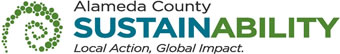 If printing this document, please print only what you need, print double-sided, and use recycled-content paper.The following participants attended the Bidders Conference:VENDOR BID LIST RFP No. 902228 – Architectural and Engineering (A/E) Services (Bridging Documents) for Alameda County Fire Stations ServicesThis Vendor Bid List is being provided for informational purposes to assist bidders in making contact with other businesses as needed to develop local small and emerging business subcontracting relationships to meet the requirements of the Small Local Emerging Business (SLEB) Program: Small Local Emerging Business (SLEB) Program. This RFP is being issued to all vendors on the Vendor Bid List; the following revised vendor bid list includes contact information for each vendor attendee at the Networking/Bidders Conferences.This County of Alameda, General Services Agency (GSA), RFP Bidders Conference Attendees List has been electronically issued to potential bidders via e-mail.  E-mail addresses used are those in the County’s Small Local Emerging Business (SLEB) Vendor Database or from other sources.  If you have registered or are certified as a SLEB, please ensure that the complete and accurate e-mail address is noted and kept updated in the SLEB Vendor Database.  This RFP Bidders Conference Attendees List will also be posted on the GSA Contracting Opportunities website located at Alameda County Current Contracting Opportunities.Company Name / AddressRepresentativeContact InformationCSHQA701 University Ave, Ste 210Sacramento, CA 95825Charlie NattlandPhone: 916-231-0883;  916-205-9304CSHQA701 University Ave, Ste 210Sacramento, CA 95825Charlie NattlandE-Mail: charles.nattland@cshqa.comCSHQA701 University Ave, Ste 210Sacramento, CA 95825Charlie NattlandPrime Contractor: YesCSHQA701 University Ave, Ste 210Sacramento, CA 95825Charlie NattlandSubcontractor: NoCSHQA701 University Ave, Ste 210Sacramento, CA 95825Charlie NattlandCertified SLEB:  NoSandis636 9th StreetOakland, CA 94607Guadalupe BumatayPhone: 510-301-7911Sandis636 9th StreetOakland, CA 94607Guadalupe BumatayE-Mail: gbumatay@sandis.netSandis636 9th StreetOakland, CA 94607Guadalupe BumatayPrime Contractor: NoSandis636 9th StreetOakland, CA 94607Guadalupe BumataySubcontractor: YesSandis636 9th StreetOakland, CA 94607Guadalupe BumatayCertified SLEB: NoNinyo & Moore – Construction Services and Geotechnical ServicesCasey RittsPhone:  510-921-0491 Ninyo & Moore – Construction Services and Geotechnical ServicesCasey RittsE-Mail: critts@ninyoandmoore.comNinyo & Moore – Construction Services and Geotechnical ServicesCasey RittsPrime Contractor:  NoNinyo & Moore – Construction Services and Geotechnical ServicesCasey RittsSubcontractor: YesNinyo & Moore – Construction Services and Geotechnical ServicesCasey RittsCertified SLEB: No4.BSK Associates399 Lindbergh AcenueLivermore, CA 94551Anna RikkelmanPhone:  925-918-71954.BSK Associates399 Lindbergh AcenueLivermore, CA 94551Anna RikkelmanE-Mail: arikkelman@bskassociates.com4.BSK Associates399 Lindbergh AcenueLivermore, CA 94551Anna RikkelmanPrime Contractor:  No4.BSK Associates399 Lindbergh AcenueLivermore, CA 94551Anna RikkelmanSubcontractor: Yes4.BSK Associates399 Lindbergh AcenueLivermore, CA 94551Anna RikkelmanCertified SLEB: No5.Gutierrez/Associates Architects5701 International Blvd No. 7Oakland, CA 94621Alan GarretsonPhone:  510-839-33115.Gutierrez/Associates Architects5701 International Blvd No. 7Oakland, CA 94621Alan GarretsonE-Mail: alan@gaarchitecture.com5.Gutierrez/Associates Architects5701 International Blvd No. 7Oakland, CA 94621Alan GarretsonPrime Contractor:  Yes5.Gutierrez/Associates Architects5701 International Blvd No. 7Oakland, CA 94621Alan GarretsonSubcontractor:  No5.Gutierrez/Associates Architects5701 International Blvd No. 7Oakland, CA 94621Alan GarretsonCertified SLEB: Yes6. Arrington Watkins ArchitectsSheila Smitih Phone:  602-279-43736. Arrington Watkins ArchitectsSheila Smitih E-Mail: ssmith@awarch.com6. Arrington Watkins ArchitectsSheila Smitih Prime Contractor:   Yes6. Arrington Watkins ArchitectsSheila Smitih Subcontractor:  No6. Arrington Watkins ArchitectsSheila Smitih Certified SLEB: No7.Danquah Group LLC4900 Hopyard Rd, St 100Pleasanton, CA 94588Seth Danquah Phone:  510-325-46127.Danquah Group LLC4900 Hopyard Rd, St 100Pleasanton, CA 94588Seth Danquah E-Mail: sdanquah@danquahgroup.com7.Danquah Group LLC4900 Hopyard Rd, St 100Pleasanton, CA 94588Seth Danquah Prime Contractor:  Yes7.Danquah Group LLC4900 Hopyard Rd, St 100Pleasanton, CA 94588Seth Danquah Subcontractor:  No7.Danquah Group LLC4900 Hopyard Rd, St 100Pleasanton, CA 94588Seth Danquah Certified SLEB:  Yes8.LCA Architects1970 Broadway #800Oakland, CA 94612Denise Youmans Phone:  ( 510 ) 272-10608.LCA Architects1970 Broadway #800Oakland, CA 94612Denise Youmans E-Mail: dyoumans@lca-architects.com8.LCA Architects1970 Broadway #800Oakland, CA 94612Denise Youmans Prime Contractor:  Yes8.LCA Architects1970 Broadway #800Oakland, CA 94612Denise Youmans Subcontractor:  No8.LCA Architects1970 Broadway #800Oakland, CA 94612Denise Youmans Certified SLEB:  No9.ZFA Structural Engineers1212 4th StSanta Rosa, CA Kevin ZuccoPhone:  707-526-09929.ZFA Structural Engineers1212 4th StSanta Rosa, CA Kevin ZuccoE-Mail: kevinz@zfa.com9.ZFA Structural Engineers1212 4th StSanta Rosa, CA Kevin ZuccoPrime Contractor:  No9.ZFA Structural Engineers1212 4th StSanta Rosa, CA Kevin ZuccoSubcontractor: Yes9.ZFA Structural Engineers1212 4th StSanta Rosa, CA Kevin ZuccoCertified SLEB: No10.RossDrulisCusenbery Architecture Inc.930 Carletonn Street, 2nd floorBerkeley, CA 94710Michael RossPhone:  707-996-844810.RossDrulisCusenbery Architecture Inc.930 Carletonn Street, 2nd floorBerkeley, CA 94710Michael RossE-Mail: lschuyler@rdcarchitecture.com; mross@rdcarchitecture.com10.RossDrulisCusenbery Architecture Inc.930 Carletonn Street, 2nd floorBerkeley, CA 94710Michael RossPrime Contractor:  Yes10.RossDrulisCusenbery Architecture Inc.930 Carletonn Street, 2nd floorBerkeley, CA 94710Michael RossSubcontractor:  No10.RossDrulisCusenbery Architecture Inc.930 Carletonn Street, 2nd floorBerkeley, CA 94710Michael RossCertified SLEB:  Yes11.Miyamoto International 4305 Hacienda Drive, Suite 520Pleasanton, CA 94588Elliot LeePhone:  925-271-722211.Miyamoto International 4305 Hacienda Drive, Suite 520Pleasanton, CA 94588Elliot LeeE-Mail: elee@miyamotointernational.com11.Miyamoto International 4305 Hacienda Drive, Suite 520Pleasanton, CA 94588Elliot LeePrime Contractor:  No11.Miyamoto International 4305 Hacienda Drive, Suite 520Pleasanton, CA 94588Elliot LeeSubcontractor:  Yes11.Miyamoto International 4305 Hacienda Drive, Suite 520Pleasanton, CA 94588Elliot LeeCertified SLEB:  No12..Coffman Engineers1939 Harrison St #320Oakland, CA 94612Christopher BarnobiPhone:  704-516-700412..Coffman Engineers1939 Harrison St #320Oakland, CA 94612Christopher BarnobiE-Mail: christopher.barnobi@coffman.com12..Coffman Engineers1939 Harrison St #320Oakland, CA 94612Christopher BarnobiPrime Contractor:  No12..Coffman Engineers1939 Harrison St #320Oakland, CA 94612Christopher BarnobiSubcontractor: Yes12..Coffman Engineers1939 Harrison St #320Oakland, CA 94612Christopher BarnobiCertified SLEB: No13.MarJang Architecture930 Cole Street, Suite 101San Francisco, CA 94117Karen MarPhone:  ( 415 ) 522-060013.MarJang Architecture930 Cole Street, Suite 101San Francisco, CA 94117Karen MarE-Mail: karen@marjang.com13.MarJang Architecture930 Cole Street, Suite 101San Francisco, CA 94117Karen MarPrime Contractor:  Yes13.MarJang Architecture930 Cole Street, Suite 101San Francisco, CA 94117Karen MarSubcontractor:  No13.MarJang Architecture930 Cole Street, Suite 101San Francisco, CA 94117Karen MarCertified SLEB:  No14. Door Engineering 6402 Tantra Way Rockland, CA 95765Scott ShursonPhone:  ( 507 ) 220-001114. Door Engineering 6402 Tantra Way Rockland, CA 95765Scott ShursonE-Mail: sshurson@doorengineering.com14. Door Engineering 6402 Tantra Way Rockland, CA 95765Scott ShursonPrime Contractor:  No14. Door Engineering 6402 Tantra Way Rockland, CA 95765Scott ShursonSubcontractor:  Yes14. Door Engineering 6402 Tantra Way Rockland, CA 95765Scott ShursonCertified SLEB:  No15.Element Structural Engineers39675 Cedar Blvd, Ste Newark, CA580 Second Street, Ste 255, OaklandThuy FonteleraPhone:  510-573-155715.Element Structural Engineers39675 Cedar Blvd, Ste Newark, CA580 Second Street, Ste 255, OaklandThuy FonteleraE-Mail: tfontelera@elementse.com15.Element Structural Engineers39675 Cedar Blvd, Ste Newark, CA580 Second Street, Ste 255, OaklandThuy FonteleraPrime Contractor:  No15.Element Structural Engineers39675 Cedar Blvd, Ste Newark, CA580 Second Street, Ste 255, OaklandThuy FonteleraSubcontractor:  Yes15.Element Structural Engineers39675 Cedar Blvd, Ste Newark, CA580 Second Street, Ste 255, OaklandThuy FonteleraCertified SLEB:  Yes16.BRW Architects1620 Montgomery St, Suite 320San Francisco, CA 94111Chris Ford Phone:  415-749-267016.BRW Architects1620 Montgomery St, Suite 320San Francisco, CA 94111Chris Ford E-Mail:  CFORD@BRWARCH.COM16.BRW Architects1620 Montgomery St, Suite 320San Francisco, CA 94111Chris Ford Prime Contractor:  Yes16.BRW Architects1620 Montgomery St, Suite 320San Francisco, CA 94111Chris Ford Subcontractor:  No16.BRW Architects1620 Montgomery St, Suite 320San Francisco, CA 94111Chris Ford Certified SLEB:  No17.LANGAN 1814 Franklin St, Ste 505 Oakland, CA Barbara SpeerPhone:  415-812-697717.LANGAN 1814 Franklin St, Ste 505 Oakland, CA Barbara SpeerE-Mail:  bspeer@langan.com17.LANGAN 1814 Franklin St, Ste 505 Oakland, CA Barbara SpeerPrime Contractor:  No17.LANGAN 1814 Franklin St, Ste 505 Oakland, CA Barbara SpeerSubcontractor:  Yes17.LANGAN 1814 Franklin St, Ste 505 Oakland, CA Barbara SpeerCertified SLEB:  No18.Peters Engineering 7750 College Town DriveSacramento, CA 95816Doug Peters Phone:  (916)447-2841 x 31518.Peters Engineering 7750 College Town DriveSacramento, CA 95816Doug Peters E-Mail: stichenor@peterseng.com18.Peters Engineering 7750 College Town DriveSacramento, CA 95816Doug Peters Prime Contractor:  No18.Peters Engineering 7750 College Town DriveSacramento, CA 95816Doug Peters Subcontractor:  Yes18.Peters Engineering 7750 College Town DriveSacramento, CA 95816Doug Peters Certified SLEB:  No19.Merrill Morris Partners 155 Filbert St, Suite 240/250Oakland, CA 94607Cathy Merrill Phone:  415-602-7440 (cell)19.Merrill Morris Partners 155 Filbert St, Suite 240/250Oakland, CA 94607Cathy Merrill E-Mail: cmerrill@merrill-morris.com19.Merrill Morris Partners 155 Filbert St, Suite 240/250Oakland, CA 94607Cathy Merrill Prime Contractor:  No19.Merrill Morris Partners 155 Filbert St, Suite 240/250Oakland, CA 94607Cathy Merrill Subcontractor:  Yes19.Merrill Morris Partners 155 Filbert St, Suite 240/250Oakland, CA 94607Cathy Merrill Certified SLEB:  Yes20Guida Surveying, Inc.Tracey Hope Phone:  949-777-201920Guida Surveying, Inc.Tracey Hope E-Mail: thope@guidainc.com20Guida Surveying, Inc.Tracey Hope Prime Contractor:  No20Guida Surveying, Inc.Tracey Hope Subcontractor:  Yes20Guida Surveying, Inc.Tracey Hope Certified SLEB:  Yes21RPR Architects1629 Telegraph Ave.Oakland, CA 94612Adam CarrPhone:  510-272-0654 x 10221RPR Architects1629 Telegraph Ave.Oakland, CA 94612Adam CarrE-Mail: awc@rprarchitects.com21RPR Architects1629 Telegraph Ave.Oakland, CA 94612Adam CarrPrime Contractor:  Yes21RPR Architects1629 Telegraph Ave.Oakland, CA 94612Adam CarrSubcontractor:  No21RPR Architects1629 Telegraph Ave.Oakland, CA 94612Adam CarrCertified SLEB:  Yes22Merrill Morris Partners 155 Filbert Street, Suite 240/250Oakland, CA 94607 Jamie Beckman Phone:  510-277-3400 / 415-302-3240 (cell)22Merrill Morris Partners 155 Filbert Street, Suite 240/250Oakland, CA 94607 Jamie Beckman E-Mail: jbeckman@merrill-morris.com22Merrill Morris Partners 155 Filbert Street, Suite 240/250Oakland, CA 94607 Jamie Beckman Prime Contractor:  No22Merrill Morris Partners 155 Filbert Street, Suite 240/250Oakland, CA 94607 Jamie Beckman Subcontractor:  Yes22Merrill Morris Partners 155 Filbert Street, Suite 240/250Oakland, CA 94607 Jamie Beckman Certified SLEB:  Yes23LANGAN1814 Franklin St, Ste 505 Oakland, CAMaria FlessasPhone:  23LANGAN1814 Franklin St, Ste 505 Oakland, CAMaria FlessasE-Mail: mflessas@langan.com23LANGAN1814 Franklin St, Ste 505 Oakland, CAMaria FlessasPrime Contractor:  No23LANGAN1814 Franklin St, Ste 505 Oakland, CAMaria FlessasSubcontractor:  Yes23LANGAN1814 Franklin St, Ste 505 Oakland, CAMaria FlessasCertified SLEB:  No24Goring and Straja Architects 729 Heinz Avenue, Suite 1Berkeley, CA 94710Frances BacaPhone:  520-848-089524Goring and Straja Architects 729 Heinz Avenue, Suite 1Berkeley, CA 94710Frances BacaE-Mail: jgoring@gasarchitects.com24Goring and Straja Architects 729 Heinz Avenue, Suite 1Berkeley, CA 94710Frances BacaPrime Contractor:  Yes24Goring and Straja Architects 729 Heinz Avenue, Suite 1Berkeley, CA 94710Frances BacaSubcontractor:  No24Goring and Straja Architects 729 Heinz Avenue, Suite 1Berkeley, CA 94710Frances BacaCertified SLEB:  in Progress25CJW Architecture 130 Portola RoadPortola Valley, CA 94028Bill GutsgellPhone:  650-851-933525CJW Architecture 130 Portola RoadPortola Valley, CA 94028Bill GutsgellE-Mail: bill@cjwarchitecture.com25CJW Architecture 130 Portola RoadPortola Valley, CA 94028Bill GutsgellPrime Contractor:  Yes25CJW Architecture 130 Portola RoadPortola Valley, CA 94028Bill GutsgellSubcontractor:  No25CJW Architecture 130 Portola RoadPortola Valley, CA 94028Bill GutsgellCertified SLEB:  No26.Waterarth1151 Harbor Bay Parkway, Suite 208HAlameda, CA 94502 Adam Wolven Phone:  510-529-555226.Waterarth1151 Harbor Bay Parkway, Suite 208HAlameda, CA 94502 Adam Wolven E-Mail: asusskind@watearth.com26.Waterarth1151 Harbor Bay Parkway, Suite 208HAlameda, CA 94502 Adam Wolven Prime Contractor:  No26.Waterarth1151 Harbor Bay Parkway, Suite 208HAlameda, CA 94502 Adam Wolven Subcontractor:  Yes26.Waterarth1151 Harbor Bay Parkway, Suite 208HAlameda, CA 94502 Adam Wolven Certified SLEB:  Yes27.K+W Civil Engineers Land Surveyors 2850 Collier Canyon RdLivermore, CA 94551Keith ClaridgePhone:  310-210-713427.K+W Civil Engineers Land Surveyors 2850 Collier Canyon RdLivermore, CA 94551Keith ClaridgeE-Mail: kclaridge@kierwright.com27.K+W Civil Engineers Land Surveyors 2850 Collier Canyon RdLivermore, CA 94551Keith ClaridgePrime Contractor:  No27.K+W Civil Engineers Land Surveyors 2850 Collier Canyon RdLivermore, CA 94551Keith ClaridgeSubcontractor:  Yes27.K+W Civil Engineers Land Surveyors 2850 Collier Canyon RdLivermore, CA 94551Keith ClaridgeCertified SLEB:  No28.Goring and Straja Architects 729 Heinz Avenue, Suite 1Berkeley, CA 94710Douglas ThornleyPhone:  415-786-862028.Goring and Straja Architects 729 Heinz Avenue, Suite 1Berkeley, CA 94710Douglas ThornleyE-Mail:  dthornley@gasarchitects.com28.Goring and Straja Architects 729 Heinz Avenue, Suite 1Berkeley, CA 94710Douglas ThornleyPrime Contractor:  Yes28.Goring and Straja Architects 729 Heinz Avenue, Suite 1Berkeley, CA 94710Douglas ThornleySubcontractor:  No28.Goring and Straja Architects 729 Heinz Avenue, Suite 1Berkeley, CA 94710Douglas ThornleyCertified SLEB:  Yes29.Gutierrez/Associates Architects5701 International Blvd No. 7Oakland, CA 94621Efren GutierrezPhone:  510-839-331129.Gutierrez/Associates Architects5701 International Blvd No. 7Oakland, CA 94621Efren GutierrezE-Mail:  efren@gaarchitecture.com29.Gutierrez/Associates Architects5701 International Blvd No. 7Oakland, CA 94621Efren GutierrezPrime Contractor:  Yes29.Gutierrez/Associates Architects5701 International Blvd No. 7Oakland, CA 94621Efren GutierrezSubcontractor:  No29.Gutierrez/Associates Architects5701 International Blvd No. 7Oakland, CA 94621Efren GutierrezCertified SLEB:  YesBusiness NameNamePhoneAddressCityEmail122 West Landscape ArchitectureChristian Macke510- 992-3122487 Fairbanks AveOaklandcmacke@122westdesign.com2M AssociatesJane Miller510- 524-81321780 Sonoma Ave.Berkeleyjane2m@aol.comA Clark ArchitectureArthur Clark510- 568-55993361 Partridge Ave.Oaklandac3361@aol.comA.T. Merovich & AssociatesJeffrey Taner, SE510- 845-66001950 Addison St., #205Berkeleyjtaner@atmainc.netA3GEO, Inc.Dona Mann415- 425-0247821 Bancroft WayBerkeleydona@a3geo.comAAIJane Fordham925- 463-30704301 Hacienda Drive #480Pleasantonjfordham@aaidesign.comABC EngAdam Bayer(408) 209-7946P.O. Box 1691Capitolaabayer475@gmail.comAC3Scott McLeod510- 865-24552394 Mariner Square DriveAlamedascott@ac3online.comAccurate Earthworks IncKamal Singh628- 219-41314200 Bay St., Apt 231Fremontestimates@accurateearthworks.comAce ArchitectsLucia Howard510- 452-0775330 2nd St, #1Oaklandluciah@aceland.comACORN ONSITE, INC.Tim Johnston925- 447-52002288 BUENA VISTA AVE.Livermoretim@acornonsite.comAcumen Building Enterprise, Inc.Marlene Barrett510- 530-30297770 Pardee Lane, #200Oaklandmarlene.barrett@acumentransit.comADBC ArchitectureAdriana Daringa510- 333-27141027 - 47th St.Emeryvilleadriana@daringacorotis.comAdrian Palma EngineeringAdrian Palma925- 469-04175980 Stoneridge Drive #109Pleasantonmelanie@apalmaengineering.comAdvance Design Consultants, Inc.SHELLY CLAMAN(408) 297-1881998 Park AveSan Josesclaman@adcengineers.comAE3 PartnersLiz Andrews 510-254-500811 Embarcadero West #206Oaklandliza@ae3partners.comAE3 Partners, Inc.Rick Dumas510- 538-999111 Embarcadero West, #205Oaklandrickd@ae3partners.comAECOMMarcus Keay415-908-6125300 California St. #600San Francisco marcus.keay@aecom.comAECOMSohail Shaikh916-993-76152020 L St. #400Sacramentosohail.shaikh@aecom.comAECOM Technical Services, Inc.AECOM Marketing510- 893-3600300 Lakeside Drive, #400OaklandMINT-Sacramento@urs.comAetypic Architect David Tritt415-846-79227 Freelon St.San Francisco david.tritt@aetypic.comAftershock GeotechnicalNicholas Cardanini925- 400-7449630 Artistic PlHaywardncardanini@aftershockgeo.comAIM Engineering Consultants, Inc.Donya Amiri925- 495-12345854 Sterling Greens CirclePleasantondonya@aimeci.comAlaco EngineeringLawrence Johmann510- 200-8414612 B St.Haywardlarry@alaco.usAlan Kropp & Associates, Inc.Alan Kropp510- 841-50952140 Shattuck Ave., 9th FloorBerkeleyjlott@akropp.comAliquot Associates, Inc.Robert Wong510- 601-5101953 West MacArthur Blvd., #11Oaklandrwong@aliquot.comAlisto Engineerng GroupKeith Packard925- 967-3560660 emerald St.Livermorekpackard@alisto.comAlta Group, Inc.Glenele Oberrich510- 388-35824643 Fair Ave.OaklandGlenele@AltaCMGC.comAlta Planning + Design, Inc.Hugh Louch510- 540-5008304 12th St., #2AOaklandcaladmin@altaplanning.comAmcor ConstructionKapal Singh510- 331-5761140 Blossom WayHaywardKAPAL31@YAHOO.COMAMEC Geomatrix, Inc.Yolanda Harden510- 663-41002101 Webster St., 12th FloorOaklandyharden@geomatrix.comAMN ArchitectureAntoinette Nascimento510- 865-5946729 Central Ave #305AlamedaAMN@amnArch.comAnamet Inc.Ken Pytlewski510- 887-881126102 Eden Landing Rd. Ste. 3Haywardken@anametinc.comAnchor Engineering, Inc.Larry Theis925- 385-09501970 BRd.way, #450Oaklandlarry@teamanchor.comAnderson Pine CorporationCharles Anderson510- 564-41921057 MacArthur Blvd., #213San Leandrocharles.anderson@andersonpine.comAnil Verma Associates, Inc.Anil Verma510- 834-41181999 Harrison St., #1800Oaklandanilverma@earthlink.netApplied Materials & Engineering, Inc.Armen Tajirian510- 420-8190980 41st St.Oaklandarmen@appmateng.comApplied Structural AssociatesPhilip Luke510- 763-5245211 10th St., Ste 268Oaklandmrphilipluke@hotmail.comAquaflows EngineeringRohin Saleh925- 998-5874973 Clinton PlacePleasantonrohin@aquaflows.netArch & Tech, Inc.Erin Ouborg510- 957-8103958 San Jose St.San Leandroouborg@archandtech.comArchitectural DimensionsCandice Clemmons510- 463-8326300 Frank Ogawa Plaza, #375Oaklandcandicec@archdim.comArkin Tilt ArchitectsDavid Arkin510- 528-98301101 8th St.Berkeleyinfo@arkintilt.comArmas Consulting GroupJesus Armas510- 690-041022561 Main St., Ste 200Haywardarmascg@sbcglobal.netArrington Watkins Architects Alan Garretson602-279-4373ssmith@awarch.comArthur Tam & AssocMarcus Hibser510- 446-2222300 27th St ., 2nd FloorOaklandmhibser@tamassociates.comArun Shah & AssociatesArun Shah510- 220-426443072 Christy St.Fremontarun@arunshahandassociates.comARUPMargaret McGrane510- 368-99331330 BRd.way, #13Oaklandmargaret.mcgrane@arup.comAtlas Technical Consultants LLCCorey Dare510- 436-7626534 23rd Ave.Oaklandcorey.dare@oneatlas.comAvila and Associates Consulting EngineersEileen Erwin925- 375-2925818 Main St., #EPleasantoneerwin@avilaassociates.comAvila DesignDavid Avila510- 548-20002471 Shattuck Ave.Berkeleyd_avila@aviladesign.comAVS Engineers, Inc.Bryan Jung510- 360-010045401 Research Ave, #215Fremontbjung@avs-engr.comBAE Urban Economics, Inc.David Shiver510- 547-93802560 9th St., #211Berkeleydshiver@bae1.comBaker Vilar ArchitectsJose Vilar510- 595-22601516 Park Ave.Emeryvillejvilar@bakervilar.comBalance GeoMartin Trso510- 559-8036PMB 442, 1442A Walnut St.Berkeleymartintrso@sbcglobal.netBalance Hydrologics, Inc.Colleen Haraden510- 704-1000800 Bancroft Way, #101Berkeleycharaden@balancehydro.comBarry Miller ConsultingBarry Miller510- 647-92702512 9th St., #8Berkeleybarry@barrymiller.netBartle Wells AssociatesDoug Dove510- 653-33991889 Alcatraz Ave.Berkeleyddove@bartlewells.comBartos ArchitectureNathan Yuen(650) 576-76241730 South Amphlett Blvd #225San Mateony@bartosarchitecture.comBartos Architecture IncMark Bartos650-759-51711730 South Amphlett Blvd. #225San Mateomb@bartosarchitecture.comBaseline Designs, Inc.Vincent Wu510- 865-46231700 Oak St.Alamedavince@baselinealameda.comBay Area Construction., IncJeff Pinkston925- 556-66007027 Dublin Blvd # 621Dublinhq@telecomplus.comBay Machine DesignPhillips Rockwell510- 528-36981414 4th StBerkeleypdr@baymachinedesign.comBay Tree Design, Inc.Lisa Howard510- 644-13202808 Adeline St., Unit 1Berkeleylisa@baytreedesign.comBearingPointRobert Simmons925- 218-42134435 Shearwater CourtPleasantonbob.simmons@bearingpoint.comBedrock Media, IncDavid Takeuchi888- 722-1852318 Harrison St. #302Oaklanddtakeuchi@bedrockbrands.comBelden Consulting EngineersKevin Moore925- 829-07726670 Amador Plaza Rd., Ste 200Dublinkevinm@beldeninc.comBeliveau Engineering Contractors, Inc.Larry Beliveau510- 595-1905909 7th St.Oaklandbelengcon@aol.comBellecci & Associates, Inc.Daniel Leary925- 681-48807077 Koll Center Pkwy, Ste 210Pleasantondleary@bellecci.comBen C. Gerwick, Inc.Hildegard Dodd510- 839-89721300 Clay St. 7th FLOaklandhedo@gerwick.comBerlogar, Stevens & Associates, Inc.Debbie Moore925- 484-02205587 Sunol Blvd.Pleasantondmoore@berlogar.comBerryman & Henigar, Inc.Dennis Klingelhofer925- 468-74006150 Stoneridge Mall Rd # 370Pleasantondennis.klingelhofer@us.bureauveritas.comBeta Associates, Inc.Philip Banta510- 654-32556050 Hollis St.Emeryvillepbanta@bantadesign.comBeverly Prior Architects, Inc.Beverly Prior510- 893-67492101 Webster St., #1500Oaklandbprior@bparch.comBevilacqua-Knight, Inc.Stella Fojas510- 444-87071000 BRd.way, Ste. 410Oaklandsfojas@bki.comBeyaz & Patel Inc.George Lo510- 763-0776364 14th St., Room 500AOaklandglo@beyazpatel.comBeyond EfficiencyKatie Dahlgren(415) 236-1333710 Channing WayBerkeleykatie@beyondefficiency.usBeyond Efficiency, Inc.Katy Hollbacher415- 236-1333710 Channing WayBerkeleybusiness@beyondefficiency.usBibby, LLCDouglas Bibby510- 525-94991109 Neilson StAlbanydbibby@bibbyllc.comBiggs Cardosa AssociatesAnthony Richardson510- 625-99001111 BRd.way, #1510Oaklandarichardson@biggscardosa.comBKF EngineersDevon Kurcina925- 396-77004670 Willow Rd., #250Pleasantondkurcina@bkf.comBKF EngineersEric Swanson925-940-2206300 Frank OgawaOakland eswanson@buf.comBKF Engineers Surveyors PlannersJade Ordonez425-940-22601646 N. California Blvd, St 400Walnut Creekjordonez@bkf.com Blake-Drucker ArchitectsBonnie Blake-Drucker510- 593-4610729 Heinz Ave, #7Berkeleybonnie@bdarch.comBLINK-LAB ARCHITECTUREJUNE GRANT510- 326-21764228 MARTIN LUTHER KING JR WAYOaklandJGRANT@BLINK-LAB.COMBlue Forest Engineering, Inc.Tyler Bradshaw510- 924-82243622 Kingsley St.Oaklandtbradshaw@bfengr.comBluePoint Planning LLCMindy Craig510- 338-03732748 Adeline St., #DBerkeleymindy@bluepointplanning.comBlymyer Engineers, Inc.Robin Davis510- 521-37731101 Marina VIllage Parkway, #100Alamedardavis@blymyer.comBonkowski & Associates, Inc.Michael Bonkowski510- 450-07706400 Hollis St., #4Emeryvillemike@bonkowski.comBonneau Dickson PEBonneau  Dickson510- 845-86252428 McGee Ave.Berkeleydickson.bonneau@gmail.comBotanica ExteriorsKaryssa Carl-White408- 454-817036305 Cherry StNewarkBotanicaExteriors@gmail.comBottomley Design & PlanningTerence Bottomley510- 663-3808600 Grand Ave, #202Oaklandtbottomley@bottomleydp.comBreretonMichael J. Castro415-963-4632909 Montgomery St, #260San Francisco mcastro@brereton.comBrian R. Neumann, AIABrian Neumann510- 526-99901219 Carlotta AveBerkeleybneumann@mac.comBrick Architecture & InteriorsRob Zirkle510- 516-0167405 14th St., #500Oaklandrzirkle@brick-inc.comBrighton Environmental ConsultRobert Roat510- 919-43583815 Brighton AveOaklandbroat@earthlink.netBRK Associates, Inc.Joseph Pho510- 744-04474818 Canvasback CommonFremontjoseph@brkee.comBrocchini ArchitectsMyra Brocchini510- 883-92942748 Adeline St # BBerkeleyarcbro@pacbell.netBrosamer & Wall, Inc.Robert Brosamer510- 772-6178675 Hegenberger Rd., #229Oaklandbob@brosamerwall.comBRW ArchitectsChris Ford 415-749-26701620 Montgomery St, Suite 320San Francisco cford@brwarch.comBSK Associates Anna Rikkelman925-918-7195399 Lindbergh AveLivermorearikkelman@bskassociates.com Buhl Diving & SalvageTed Buhl510- 522-32901070 Marina Village Pkwy, #284Alamedatedbuhl@comcast.netBurch Construction CompanyElethia Gentrry-Burch415- 294-5100675 Hegenberger Rd., ##216Oaklandelethia.burchconstruction@gmail.comBurks Toma ArchitectsKaren Burks510- 524-4255814 Camelia St.Berkeleykburks@burkstoma.comBusiness Development, Inc.William Dennis510- 874-78771330 BRd.way, #728Oaklandwdennisjr@busdevelopinc.orgButtrick WongCraig Tim Wong510- 594-87001144 65th St., Unit EOaklandtim@buttrickwong.comByrens Kim Design WorksElisabeth Sporer510- 452-3224681 4th St.Oaklandelisabeths@byrenskim.comCAD Masters, Inc.Michelle Sipos510- 655-81685832 Nottingham DriveOaklandmichelle@cadmasters.comCal Engineering & GeologyChrist Nardi925-935-9771785 Ygnacio Valley Rd.Walnut Creekcnardi@caleng.comCal Engineering & Geology, Inc.Kim Coleman510- 451-235023785 Cabot Blvd., #321Haywardkdeem@caleng.comCALCET CompanyNicolae Moisidis510- 352-013014895 East 14th St., #340San Leandronmoisidis@calcet.comCalgeotech Engineering ConsultManny Saleminik510- 585-821534077 Paseo Padre Pkwy, # 157Fremontmanny@calgeotech.comCaliChi Design GroupLouise McGinnis Barber510- 250-78773240 Peralta St., Suite. 3Oaklandlouise@calichi.comCalifornia Materials Testing Company Sandra Rodriguez 209-815-4316100 Adobe Lane,Tracydsandra@calmatco.comCALTROP CorporationPeter Owen510- 601-17002200 Powell St., #1125Emeryvillepowen@caltrop.comCapital Engineering ConsultantPatricia Porter510- 263-15091305 Marina Village ParkwayAlamedatporter@capital-engineering.comCargo Velocity Inc.Daniel Johnson510- 913-65582140 Shattuck Ave, #903Berkeleydan.johnson@cargovelocity.comCato's PavingSantosh Reddy415- 309-102122302 Hathaway Ave.Haywardsantosh@catospaving.comCavagnero AssociatesRobert Shepherd415-388-69441045 Sansome St. #200San Francisco robert@cavagnero.comCE2 CorporationClyde Wong925- 463-73016140 Stoneridge Mall Rd. #500Pleasantonwong@ce2corp.comCertus Consulting, IncEvan Reis510- 835-0705405 14th St., #160Oaklandreis@certuscorp.netCFA ConsultantsChristopher Ferrell510- 816-0564543 Santa Barbara Rd.Berkeleycferrell@cfaconsultants.comCH2M Hill, Inc.Dina Potter510- 587-7638155 Grand Ave, #800Oaklanddina.potter@ch2m.comChamorro Design GroupAl Chamorro510- 523-91211301 Marina Village Pkwy, #202Alamedaachamorro@chamorrodesign.comCharles F. Jennings ArchitectsCharles Jennings510- 893-6893337 17th St., #210Oaklandcjennings@cfjarch.comCharlie B Global ConstructionCamille Christian510- 412-36265709A Market St.Oaklandcharliebglobalconstructionclean-up@hotmail.comChoi & Robles ArchitectureEdmund Choi510- 523-91232251 Harbor Bay ParkwayAlamedaechoi@cra-arch.comChou's Image, IncWen Pei Paul Chou925- 212-63842200 Martin Luther King Jr. WayBerkeleypchou@chousimage.comChow Engineering, Inc.Reuben Chow510- 636-85007770 PARDEE LANEOaklandinfo@choweng.comChow Engineering, Inc.Amir Zamani510-773-53777770 Pardee Lane, St 100,Oaklandamir@choweng.comCHS Consulting, Inc.Chi-Hsin Shao510- 272-95971617 Clay St.Oaklandchshao@chsconsulting.netCIVILCOM LLCJorge Guillen510- 263-94822211 Austin St.Alamedajguillen@civilcom.comCJW Architecture Bill Gutsgell 650-851-9335130 Portola Rd Portola Valleybill@cjwarchitecture.comCLADEva Chiu510- 654-46815771 Buena Vista Ave.Oaklandechiu@cladstudio.comClark Seif Clark, Inc.Wesley Chase925- 931-0100275 Rose Ave., #206Pleasantonwchase@csceng.comClaudia Falconer ArchitectsClaudia Falconer510- 339-11286180 Antioch St.Oaklandfalcondraw@aol.comClavio Designs & PlanningBrett Clavio510- 381-34521714 Franklin St.Oaklandgbclavio@yahoo.comClearwater HydrologyWilliam Vandivere510- 841-18362974 Adeline St.Berkeleyfanshen@clearwater-hydrology.comCMA, a Division of TranSystemsGordon Fulton510- 835-2761180 Grand Ave., #400Oaklandgrfulton@transystems.comCOAR Design GroupJeff Katz200 E StreetSanta Rosajeff@coargroup.comCoffman EngineersArthnie Manlangit510-251-95781939 Harrison St. #320Oaklandarthnie.manlangit@coffman.comCoffman Engineers, Inc.Jeff Weber510- 251-95781939 Harrison St., #320Oaklandweber@coffman.comCoffman Engineers, Inc.Christopher Barnobi704-516-70041939 Harrison St., #320Oaklandchristopher.barnobi@coffman.comCohen Ventures, Inc.Walter Harrower510- 482-4420449 15th St., Ste 400Oaklandwharrower@energy-solution.comColland Jang ArchitectureColland Jang510- 839-2820211 10th St., #328Oaklandcolland@aol.comCommunity Design + ArchitecturePhilip Erickson510- 839-4568610 16th St., #305Oaklandphil@community-design.comCondon-johnson & AssocMichael Condon510- 534-3400P. O. Box 12368Oaklandmmorrison@condon-johnson.comCordoba CorporationRandall Martinez510- 208-0200500 12th St., #330Oaklandrmartinez@cordobacorp.comCOWI North America, Inc.Kerry Gudjohnsen510- 839-89721300 Clay St., 7th FloorOaklandkrgd@cowi.comCQ ConsultantsNazy Sobhi415- 407-49151 Kelton Ct., #9A,Oaklandnazy@cqconsultants.comCreegan + D'angeloDavid Wilson925- 417-52606800 Koll Center Parkway, Ste 225Pleasantondwilson@cdengineers.comCrestPoint Solutions IncFabomi Ojuola925- 828-60055994 W. Las Positas Blvd, #223Pleasantonfojuola@crestpt.comCS Consulting Inc.Hae-young Song510- 388-6121423 7th St #514Oaklandclair.song@thecsconsultinginc.comCSG Consultants, Inc.Hatem Ahmed925- 931-03703875 Hopyard Rd., #141Pleasantonhatem@csgengr.comCSHQACharlie Nattland 916/231-0883/ 916-205-9304701 University Ave. Suite 210 Sacramentocharles.nattland@cshqa.comCSW/Stuber-Stroeh Engineering GroupRobert Stevens415- 883-98505870 Stoneridge Mall Rd., #203Pleasantonrstevens@cswst2.comCSW\ST2 Civil EngineerMichael Vidra 925-787-49825870 Stoneridge Mall Rd.,Pleasanton mvidra@cswst2.comCTG Enterprises GroupNoah Goldstein510- 444-5180Plaza 360, 360 22nd St. #710Oaklandngoldstein@ctgenergetics.comCupples Keller Designs, Inc.Amy Cupples925- 890-5924302 4th St.Oaklandamy@kellermitchell.comDabri, Inc.Ravinder Kaur510- 406-71591212 Preservation Parkway, #300Oaklanddkaur@dabri.comDahlin Group Vanessa Pelletier925-251-72005865 Owens DrivePleasanton vanessa.pelletier@dahlingroup.com Dahlin Group Architecture PlanCindy Bustamante925- 251-72005865 Owens DrivePleasantoncbustamante@dahlingroup.comDAL TechnologyBryant Fields510- 273-24258105 Edgewater Dr., #202Oaklandfieldsb@dal-tech.netDaniel Quan DesignDaniel Quan510- 530-88113810 Park Blvd.Oaklanddan@danielquandesign.comDanquah Group, LLCSeth Danquah510-325-46124900 Hopyard Rd., #100, Office No. 10Pleasantonsdanquah@danquahgroup.comDarryl Alexander and Associates IncDarryl Alexander925- 462-2255147 Old Bernal Ave.Pleasantonsurveyor@trivalley.comDASSE Design Inc.William Andrews510- 433-9370555 12th St. #600Oaklandandrews@dasse.comDavid Dickson ConsultingDavid G. Dickson707- 479-8491800 Hearst AveBerkeleydavid.d@comcast.netDavid Mar Structural Design, Inc.510- 991-11012332 5th St., #DBerkeleyadmins@marstructuraldesign.comDennis M. Owens ArchitectureDennis Owens510- 839-69681556 Everett St.AlamedaDmoarch@aol.comDesign Assurance EngineersBarry Walter510- 656-04592754 Olive Ave.Fremontbarry@smithdental.comDesign Community & EnvironmentDavid Early510- 848-38151625 Shattuck Ave, #300Berkeleydavid@dceplanning.comDesign Draw Build, Inc.Tyler Kobick510- 833-26432866 Webster St.Oaklandtyler@designdrawbuild.comDevi Dutta Architecture, Inc.Devi Dutta-Choudhury510- 705-1937928 Carleton St.Berkeleyhello@devidutta.comDiablo Engineering GroupJennifer Harmon510- 550-89591300 Clay St., #600, Office #1Oaklandjennifer@diabloengineeringgroup.comDillingham AssociatesM Reed Dillingham510- 548-47002927 Newbury St., #BBerkeleyreed@dillinghamlandarch.comDirk Moyer Landscape ArchitectDirk Moyer510- 652-35035885 Hollis St.Emeryvilledirk@dirkmoyer.comDKS AssociatesWilliam Loudon510- 763-20611970 BRd.way, #740Oaklandwrl@dksassociates.comD-Line Constructors, Inc.Josue Prada510- 251-6400499 Embarcadero, Office #8Oaklandtony@dlineconstructors.comDOER Marine OperationsLiz Taylor510- 530-938812812 Skyline BlvdOaklandLizdoer@aol.comDon Dommer AssociatesDon Dommer510- 655-77931144 - 65th St., #GOaklanddon@dondommer.comDon Hillebrandt Assoc510- 531-26556219 Clive AveOaklanddhillassoc@aol.comDoor Engineering Scott Shurson 507-220-00116402 Tantra Way Rockland sshurson@doorengineering.comDougherty + Dougherty Architects LLPMary Dougherty510- 654-25441904 Franklin Ave, Ste 909Oaklandbetseyd@ddarchitecture.comDowling AssociatesRowena Ona510- 839-1742180 Grand Ave, #250Oaklandrona@dowlinginc.comDPC Consulting Engineers IncDavid Penney510- 521-70001504 Encinal Ave., #DAlamedadave@dpcce.comDPI IncAnthony Defreitas925- 800-31006700 National DriveLivermoreanthony@defreitaspipeline.comDRJ & AssociatesDonna R. Jacobs510- 881-25527735 Pineville CirCastro Valleyprimadrj@gmail.comDSK ArchitectsMark Seiberlich510- 270-56295128 Miles Ave.Oaklandmark@dskarch.comDTN EngineersDiep Nguyen510- 267-04411305 Franklin St., #206Oaklanddnguyen@dtnengrs.comDutra Construction Co., Inc.Harry Stewart510- 337-88502199 Clement St.Alamedahstewart@dutragroup.comDVP AssociatesDan Potash510- 644-38771410 Scenic Ave.Berkeleypotash@dvpassociates.comE H John Construction Co., IncJohn Edwards510- 633-254810901 Macarthur Blvd., #106Oaklandehjohn@email.msn.comE. Majdalani Construction ManagementElia Majdalani510- 986-12241901 Harrison St., #1100, Office #1126Oaklandemajdalani@emconstmgt.comEarth Mechanics, Inc.Denise Casad510- 562-88333541 Investment Blvd., #4HaywardD.Casad@earthmech.comEarthMax Consultants, Inc.Katheine Fung510- 528-31681412 Henry St.Berkeleykfung@earthmaxcon.comEarthquake & Structures, Inc.Bishwendu Paul510- 601-10656355 Telegraph Ave, #101Oaklandbk@esiengineers.comeCIFM Solutions, Inc.Vimal Uberoi925- 556-34507950 Dublin Blvd, Ste 107Dublinvimal@ecifm.comEcowangJeanny Wang510- 848-87471382 E 31st St.Oaklandecojeanny@yahoo.comEd Fernandez ArchitectsEd Fernandez510- 444-2288580 2nd St., #280Oaklandefaoak1@aol.comEDesignC, Inc.Rosanna Lerma510- 433-0913212 9th St., #203Oaklandrosanna@edesignc.comEfren Gutierrez ArchitectAlan Garretson510- 839-33115701 International Blvd., #7Oaklandalan@gaarchitecture.comEisen I LetunicNiko Letunic510- 525-02201936 University Ave, #370Berkeleyniko@eisenletunic.comElement Structural Engineers, IncThuy Fontelera510-573-155739675 Cedar Blvd, Ste, #295CNewarktfontelera@elementse.comElement Structural Engineers, IncMichael Keaster510-573-155739675 Cedar Blvd, Ste, #295CNewarkmkeaster@elementse.comElite Transportation Group, Inc.Liao Chien-Chung510- 320-068025672 Crestfield CircleCastro Valleyll@elitetransportationgroupinc.comEmpire Engineering & Construction, Inc.Clifton Burch510- 632-6500675 Hegenberger Rd. Ste 216Oaklandcburch@empireconstructionsf.comEnergy Resource Assoc IncJames Waltz925- 447-11401626 Holmes StLivermorejpwaltz@eraenergy.comEnergy Resources Integration, LLCEric Noller510- 593-2029300 Lakeside Drive, #1980Oaklanderic@eripacific.comENGEO, IncorporatedJeff Fippin510- 451-12551630 San Pablo AveOaklandjfippin@engeo.comEngine Systems Integration LLCNeil Holmgren510- 427-29752900 Main St., Bldg. 137, #105Alamedaneil@enginesi.comEnginious Structures, Inc.Alexander Itsekson510- 272-99991904 Franklin St, Penthouse SuiteOaklandsasha@enginious-structures.comEnpro Solutions, Inc.R. Maqbool Qadir925- 803-80456500 Dublin Boulevard, Ste 215DublinQadir@enprosolutions.comEnvironmental VisionCharles Cornwall510- 540-48822560 9th St., #118Berkeleycc@environmentalvision.comEnviro-Sam Consulting ServicesSami Malaeb925- 858-96085653 Amberglen St.Dublins.malaeb@comcast.netEther Web NetworkJon Schwartz925- 570-16121452 N Vasco Rd., #292Livermorejons@ewnet.netF.E. Jordan Associates IncFrederick E. Jordan510- 763-240011 Embarcadero W, #210Oaklandfejoak@fejordan.comF.W. Associates, Inc.Monsan Fong510- 763-7475520 - 3rd St., #206Oaklandmfong@fwa-inc.comFanfa, Inc.Joe Fanfa510- 278-84102401 Grant AveSan Lorenzojfanfa@fanfainc.comFaultline Geologic ConsultantsMichael Zinsley510- 381-12391125 COURT ST.AlamedaZINSLEY@AOL.COMFehr & PeersSam Tabibnia510- 834-32001330 BRd.way, #833Oaklands.tabibnia@fehrandpeers.comFerma CorporationTim Ruff650- 961-27426655 Smith Ave. #ANewarktruff@fermacorp.comFinn Design Group, Inc.Jeffrey Finn925- 737-16003825 Hopyard Rd., #125Pleasantonjfinn@finndesigngroup.comFire Code Consultants LLCSandra Stanek925- 373-06382811 San Minete Dr.Livermoresstanek@firecodeconsultants.comFisher-Friedman AssociatesRodney Friedman510- 420-16661485 Park Ave., #103Emeryvillemarketing@fisherfriedman.comFletcher Consultants, Inc.Craig Fletcher510- 599-17994858 Harbord DriveOaklandfci2000@comcast.netFloraTech Landscape ManagementDean Schenone510- 264-999025670 Nickel PlaceHaywarddeanschenone@floratechmgmt.comFlowWest, LLCPaul Frank510- 454-93781624 Franklin St., #901Oaklandpfrank@flowwest.comFMG + CompanyCharissa Frank510- 465-87001904 Franklin St., #400Oaklandcfrank@FMGandCompany.comFolks DevelopmentJohn Goins510- 279-08352558 FernOaklandjohn@iamfolks.comFrancisco & Associates, Inc.Joseph Francisco925- 785-19335776 Stoneridge Mall Rd, #320Pleasantonjoef@franciscoandassociates.comFrank ArchitectsTomas Frank510- 595-90003121 College Ave, Apt #3Berkeleytomas@frankarch.comFratessa Forbes WongMike Forbes510- 452-2283487 8th St.Oaklandmforbes@ffwse.comFreyer & LauretaDenise Bartolome(510) 926-6336825 Washington St., #237Oaklandbartolome@freyerlaureta.comFreyer & Laureta, Inc.Lorraine Htoo415- 534-7070825 Washington St., #237Oaklandhtoo@freyerlaureta.comFrontline General Engineering ConstructionJesus Pedroza510- 520-246416440 Ashland AveSan Lorenzojp@frontlinegeconstruction.comFugro Deron Van Hoff925-949-71571777 Botelho Drive, #262Walnut Creekd.vanhoff@fugro.comFugro Consultants, Inc.Marissa McCallum925- 949-7138469 Roland WayOaklandmmccallum@furgo.comFuture Power CorporationDahlia Moodie(510) 647-845014439 Catalina St.San LeandroDahlia@ecoptions.bizG&S Tool, IncGabor Paulovits, Jr.510- 633-9632383-B Preda St.San Leandrogabor@gstoolinc.comGabriel-Roche IncRoderick J. Roche510- 632-917510933 Cotter StOaklandrodroche@pacbell.netGarcia DeCredico StudioLourdes Garcia510- 883-15212332 Fifth St.Berkeleylgarcia@gdesarch.comGeier & Geier ConsultingValerie Chew-Geier510- 644-253512 Chancellor PlaceBerkeleyvgeier@geierconsulting.comGeoffrey Holton & AssociatesGeoff Holton510- 663-9797339 15th St., #212Oaklandgeoff@ghadesign.netGEOLABS INCFRANCIS CHAN510- 465-51411440 BRD.WAY #804OaklandFRANCIS@GEOLABS.NETGeosyntec Consultants, Inc.Nancy Bice510- 836-30341111 BRd.way, 6th FloorOaklandnbice@geosyntec.comGerson/OverstreetHarry Overstreet510- 420-84675628 Martin Luther King, Jr. WayOaklandharryo@gersonoverstreet.comGEWA CorporationGladstone Wood510- 553-99911933 Davis St., #304BSan LeandroGEWACORP@AOL.COMGhilotti Bros., Inc.Susan Harward510- 835-04008055 Collins DriveOaklandsusanh@ghilottibros.comGhirardelli Associates, Inc.Raewyn Butcher510- 451-41801970 BRd.way, #1220Oaklandraewyn@ghirardelliassoc.comGlobal Engineering EnterpriseTony Cho925- 398-84182410 Armstrong St.Livermoretcho@gengineering.usGolden Associates Landscape ArchitectsLeslie Golden510- 465-40304400 Market St.Oaklandlgolden@goldenlandarch.comGolden Bay Construction, Inc.Johnny Zanette510- 783-29603826 Depot Rd.Haywardjohnny@gbayinc.comGolden Gate Engineering, Inc.Fazol Zarrabi510- 792-633335477-B Dumbarton CourtNewarkFazol@ggeinc.comGoring & Straja Architects, PCJames Goring510- 848-0895729 Heinz Ave, #1Berkeleyjgoring@gasarchitects.comGoring & Straja Architects, PCFrances Baca510- 848-0895729 Heinz Ave, #1BerkeleyGoring & Straja Architects, PCDouglas Thornley415-786-8620729 Heinz Ave, #1Berkeleydthornley@gasarchitects.comGraff ArchitectsGrier Graff510- 653-4500494 Hawthorne Ave.Oaklandgg@graffarchitects.comGreenbank AssociatesAlice Sung510- 658-8060117 Greenbank Ave.Piedmontasung1@gmail.comGreenwood & Moore, Inc.Jeffrey Moore510- 581-27723111 Castro Valley Blvd., Suite. 200Castro Valleyjrmoore@greenwoodmoore.comGridscape Solutions, Inc.Vipul Gore510- 894-603046711 Fremont Blvd.Fremontvipulgore@grid-scape.comGroundworks Office, Inc.Brennan Cox510- 833-21111792 5th St.Berkeleybrennan@groundworksoffice.comGroup Delta Consultants, Inc.Robert Blakely510- 671-0010505 14th St.OaklandRobertB@GroupDelta.comGSI Environmental, Inc.Jennifer Duffield510- 463-8484155 Grand Ave.#704Oaklandjpduffield@gsienv.comGuida Surveying Inc.Aundrea Tirapelle510-332-04344695 Chabot Dr, St 115Pleasanton atirapelle@guidainc.comGuida Surveying Inc.Tracey Hope949-777-20194695 Chabot Dr, St 115Pleasanton thope@guidainc.comGuida Surveying Inc.Adrian Trespando510-332-04344695 Chabot Dr, St 115Pleasanton dagrella@newimagelandscape.comGuidepost SolutionsLiz Jordan-Wettstein510-695-0600180 Grand Ave.Oaklandbusinessdevelopment-oak@guidepostsolutions.comGuidepost SolutionsLiz Jordan 510-695-0600180 Grand Ave.Oaklandljordan@guidepostsolutions.comGunkel Architecture, Inc.Brad Gunkel510- 984-11121295 59th St.Emeryvillebrad@gunkelarchitecture.comGutierrez Assoc.Alan Garretson510-893-33115701 International Blvd. #7Oaklandalan@gaarchitecture.comGutierrez Associates ArchitectsEfren Gutierrez510- 839-33115701 International Blvd. #7Oaklandefren@gaarchitecture.comGyroscope, Inc.Tasha Leverette510- 986-0111283 Fourth St., #201Oaklandtasha@gyroscopeinc.comH & M Mechanical GroupGary Hennings510- 569-20008517 Earhart Rd., #230Oaklandgary@hm-mechanical.comHabitat Engineering &ForensicsFari Barzegar510- 891-0300446 17th St., #300OaklandFari@HabitatEngineering.comHaley & Aldrich, Inc.Margareth Berciano510- 879-4555426 17th St., #700OaklandMBerciano@haleyaldrich.comHaman ConstructionJeffrey Haman510- 278-53353371 Daisy CourtHaywardhamanconstruction@comcast.netHamilton & Company, ArchitectsD. Rachel Hamilton547- 549-13121035 Carleton St., #100Berkeleyrhamilton@hamilton-arch.comHamilton + Aitken ArchitectsAdrienne Marks415.974.5030525 Brannan ST, #400SFamarks@haarchs.comHarley Ellis DevereauxEdward Dean510- 644-28142430 5th St., Studio MBerkeleyetdean@hedev.comHarris & Associates, Inc.Nicole Collins925- 827-49007700 Edgewater Drive, #215Oaklandmarketing@harris-assoc.comHarris DesignBill Harris510- 647-3792755 Folger Ave.Berkeleybill@hd-la.comHassett EngineeringPatrick Hassett510- 583-18833558 Castro Valley Blvd.,Castro Valleypat@hassettengineering.comHatch Mott MacDonaldDouglas Jarnagan925- 469-80104301 Hacienda Dr, #300Pleasantondouglas.jarnagan@hatchmott.comHatton Crane & Rigging, Inc.Gary Hatton510- 670-07373643 Depot Rd.HaywardGARY@HATTONS.COMHawley Peterson SnyderMae Agbayani(650) 968-29441237 E. Arques Ave. Sunnyvalemagbayani@hpsarch.comHayashida Architects, Inc.Sady Hayashida510- 428-2491832 Bancroft WayBerkeleysadysh@hayashida-architects.comHaygood & AssociatesLeah Haygood510- 697-7855647 Santa Barbara Rd.Berkeleylhaygood@haygoodassoc.comHB+Assoc. Architects, Inc.Hafsa Burt510- 830-47972811 Castro Valley Blvd., #109Castro Valleyhburt@hbaarchitects.comHCG Associates, Inc.Keith Harris510- 271-1820220 4th St., #210Oaklandkeith@hcgassociates.comHDR Engineering IncLinc To510- 285-11231111 BRd.way, #1670OaklandLinc.To@hdrinc.comHDR Engineering, Inc.Katie Haggerty510- 898-77002095 Rose St., #201Berkeleykatie.haggerty@hdrinc.comHensel Phelpssean carolan510- 895-6000570 14th St., #1Oaklandscarolan@henselphelps.comHexagon Transportation ConsultGary Black925- 225-14397901 Stoneridge Dr., Ste202Pleasantongblack@hextrans.comHibser Yamauchi Architects, Inc.Rebecca Cheng510- 446-2222300 27th St.Oaklandrchecng@hy-arch.comHighland Consulting GroupRobert Stevens415- 533-186426530 Parkside DriveHaywardrobert@highland-consulting-group.comHilliard Architects, Inc.Lark Hilliard415- 989-64001330 BRd.way #1111OaklandLHilliard@hilliardarchitects.comHKIT ArchitectsJennifer Gridley510- 625-9800538 NINTH ST., #240Oaklandjgridley@hkit.comHKT Engineering, Inc.Hailu Keremo415- 794-0478369 Bellevue #201Oaklandhailu.keremo@gmail.comHMC GroupRosa Lopez415- 777-94222100 Franklin St., #375Oaklandrosa.lopez@hmcarchitects.comHNTB CorporationPatty Hughes510- 208-45991111 BRd.way, 9th FloorOaklandtpost@hntb.comHoman Engineering CorpGail Pierson925- 426-92334625 1st St, #210Pleasantonlesh@homanengineering.comHQE IncorporatedDiane D'Alesio510- 763-48951814 Franklin St., #700Oaklandddalesio@hqeinc.netHSI Engineering, IncOlivia Lamon925- 468-60005587 Sunol Blvd.Pleasantonolivia@hsi-engineering.comHTT CorporationLong Tran510- 568-96488393 Capwell Dr, #110Oaklandhttcorporation@yahoo.comHumaniTreeGregory, Jr Tarver510- 409-24401538 69th Ave.OaklandHumanitree11@gmail.comHydroScience EngineersCurtis Lam510- 540-7100741 Allston WayBerkeleyclam@hydroscience.comHyphae Design Laboratory, LLCJonathan Bucknum510- 922-9355942 Clay St.Oaklandadmin@hyphae.netIASSOCIATES INCDAVID INLOW510- 337-02631314 FOUNTAIN ST.Alamedadavid.inlow@iassociates.proID/ArchitectureCarmen Campos925- 484-52456700 Koll Center Pkwy. #110Pleasantonccampos@idarchitecture.comIDA Structural Engineers, Inc.Maureen Kamiya510- 834-16291629 Telegraph Ave. , #300Oaklandmkamiya@ida-se.comIgnition ArchitectureVeronica Hinkley Reck415- 423-2112840 Pacific AveAlamedavero@ignitionarch.comImagine Sonoma Landsc. Arch.Paul Harris510- 926-2600801 Camelia St., #EBerkeleypharris@imaginesonoma.comIndependent Code Consultants, Inc.Abigail Obligacion925- 265-95595870 Stoneridge Mall Rd., #200Pleasantonaobligacion@independentcodeconsultants.comInformation & Energy Services, Inc.Brett Illers415- 260-78073106 Gulfstream St.Pleasantonbillers@iesenergy.comInfrastructure Engineering CorporationAbraham Philip510- 574-082039199 Paseo Padre Parkway,#DFremontaphilip@iecorporation.comIntegral GroupPeter Rumsey510- 663-2070427 13th St.Oaklandmbriggs@rumseyengineers.comIntegrated Motions IncGeorge Anwar510- 527-5810758 Gilman StBerkeleyinfo@integratedmotions.comInteractive Resources, Inc.Andrew Buttandrew.butt@intres.comInterface Engineering, Inc.Joel Cruz415- 489-72401111 BRd.way, #1320Oaklandjoelc@interfaceeng.comInternational Parking DesignShel Tejamo510- 473-03001201 Marina Village Parkway, #100Alamedainfo@ipd-global.comInterSources IncAnkur Shah510- 870-151239111 Paseo Padre Pkwy #301Fremontankur@intersourcesinc.comInterwest Consulting GroupBrendan Murphy925- 462-11146280 Las Positas Blvd., #220Pleasantonbids@interwestgrp.comISA CorporationTony Zante510- 324-37553213 Whipple Rd.Union Citytzante@isa-corporation.comISDPlanningCatherine Yang510- 292-69631620 Milvia St.Berkeleycatherineyang9@gmail.comITC Engineering Services, Inc.Michael Gbadebo925- 862-29449959 Calaveras Rd.Sunolmgbadebo@itcemc.comJ & C Consulting Services IncJaime Jones510- 851-35382245 82nd Ave.Oaklandjjones@jandcconsulting.comJ J & J Landscape ManagementNguyet Vuong510- 396-694543984 Rosemere DrFremontwvuong@3jLandscape.comJacobs Engineering Group, Inc.Bob Turley510- 457-0027300 Frank H. Ogawa Plaza, Ste 10Oaklandbob.turley@jacobs.comJames Gwise Architect, P.C.James Gwise510- 526-1996837-A Stannage AveAlbanyjgwise@jamesgwise.comJames Wyllie General EngineerDiana Wyllie510- 913-03882627 Depot Rd.Haywarddwyllieent@aol.comJaniele Maffei Structural EngrJaniele Maffei510- 985-1649535 Hampton Rd.Piedmontjanielemaffei@comcast.netJenkins, Gales & Martinez, Inc.Ryan Gales310- 645-05611901 Harrison St., #1100Oaklandrgales@jgminc.comJensen HughesMannie David(925) 208-05591220 Concord Ave., #400Concordmdavid@jensenhughes.comJill JohnsonJill Johnson510- 848-90062234 Russell St.Berkeleyjill_r_johnson@sbcglobal.netJMA Civil, Inc.Ethan Hartsell925- 400-4356383 4th St., #201Oaklandehartsell@jmacivil.comJohn Chen & AssociatesJohn Chen510- 909-852920031 Summercrest Dr.Castro Valleyjohn@johnchen-assoc.comJohn Northmore Roberts & AssociatesJohn Robberts510- 843-36662927 Newbury St., #BBerkeleyJohn@johnnorthmoreroberts.comJohn T Warren & AssocJohn Warren510- 465-09801404 Franklin St. , 4th FloorOaklandjtwarren@aol.comJohnson Western Gunite CoLarry Totten510- 568-8112940 Doolittle DrSan Leandrolarry_totten@jwgunite.comJones & Stokes AssociatesRandy Zopfi510- 433-8962268 Grand Ave.Oaklandrzopfi@jsanet.comJoseph Chow & Associates, Inc. Joyce  Chow(415) 531-4914650 Delancey St., #211San Francisco jchow@jcaarchitects.comJtec Healthcare Construction ManagementBeth Knapp510- 444-7111510 3rd St., #201Oaklandbknapp@jtechcm.comJulia DonohoJulia Donoho707- 849-41166550 WhitneyOaklandjdonoho@legalconstructs.comK+W Civil Engineering Land Surveyors Keith Claridge 310-210-71342850 Collier Canyon Rd.Livermorekclaridge@kierwrightK2A ArchitectureStacey Dyke 415-722-40661212 BRd.way, St 700Oaklandstacey.dyke@k2architects.com K2A LLPJoyce Nilo510- 398-2608610 16th St., #219Oaklandjoyce.nilo@k2architects.comKahn/Mortimer AssociatesVivian Kahn510- 842-0542737 Second St., #307Oaklandvkahn@kmort.comKal Krishnan Consulting Services, Inc.Noemi Garrido510- 465-9800300 Frank Ogawa Plaza, #370Oaklandnoemi.garrido@kkcsworld.comKam Yan & AssociatesKam Yan510- 562-0581433 Hegenberger Rd., #204Oaklandkam@kyase.comKappe + Du ArchitectsJiane Du510- 220-19112017 Emerson St., #BBerkeleyjiane@kappedu.comKava Massih ArchitectsKava Massih510- 644-19202830 9th StBerkeleykavam@kavamassiharchitects.comKCP IncKarl Pierce510- 832-48002201 BRd.way Ste M5Oaklandkarl@kcpierce.comKeller Mitchell & CompanyAmy Cupples510- 451-99871970 BRd.way, #800Oaklandamy@kellermitchell.comKen Zinns, ArchitectKen Zinns510- 452-17093315 Grand Ave # 100Oaklandkenzinns@earthlink.netKennedy/Jenks Consultants Inc.CAROLINE TOY510- 663-39611000 BRd.way, Ste. 415Oaklandcaroltoy@kennedyjenks.comKier & WrightYvette Garcia925- 245-87882850 Collier Canyon Rd.Livermoreygarcia@kierwright.comKier & Wright Civil EngineersSteve Calcagno925- 249-65551233 Quarry Lane, #145Pleasantonscalcagno@kierwright.comKIGY Group, Inc.Brittany Bchoisnet510- 272-2910580 Second St., #200Oaklandbchoisnet@ktgy.comKimley-Horn and AssociatesCindy Dalen-Slade510- 625-07121330 Clay St., #325Oaklandca.marketing@kimley-horn.comKittelson & Associates, Inc.Janette Lennon510- 839-1742155 Grand Ave., #900Oaklandlicenses@kittelson.comKleinfelderJane Caffey510- 628-90001330 BRd.way, #1200Oaklandjcaffey@kleinfelder.comKodama Diseno, Inc.Leslie Kodama510- 989-06963160 College Ave, #201Berkeleylkodama@kodamadiseno.comKoller: Real Estate DevelopmenBridgit Koller925- 200-13921561 Fairview CtPleasantonbridgit@bridgitkoller.comKomorous –Towey Architects Thomas J. Towey510-446-2244410 12th St #300 Oaklandtj@ktarch.comKorve Engineering IncHans Korve510- 763-2929155 Grand Ave # 400Oaklandhkorve@korve.comKPW Structural Engineers, Inc.John Westphal510- 208-330055 Harrison St., #550Oaklandwestphal@kpwsse.comKW Engineering IncChristina Summary510- 834-6420287 17th St., #300Oaklandsummary@kw-engineering.comKwan Henmi Architecture, Inc.Sylvia Kwan510- 986-88881425 Clay St.Oaklandsylvia.kwan@kwanhenmi.comKwan Wo Ironworks, Inc.Ada Tang510- 487-962831628 Hayman St.Haywardadat@kwanwo.comKwj Engineering IncKen Johnson510- 794-42968440 Central AveNewarkkwjgasdet@aol.comLai & AssociatesPaul Lai925- 639-38364400 Market St.Oaklandpaulslai11@gmail.comLamb Surveying, Inc.Jon Lamb925- 462-35122178 Rheem Dr # FPleasantonmick@lambsurveying.comLandarc Associates, Inc.Scott Fornaciari510- 534-76863225 Madera Ave.Oaklandlandarc@sti.netLandavazo Bros IncTed Landavazo510- 581-710429280 Pacific St.Haywardtedlandavazo@sbcglobal.netLandtech ConsultantsKamal Obeid510- 505-95013845 Beacon Ave, # DFremontKSObeid@landtech.comLangan Engineering and EnvironmentalDavid Feng510- 874-7000501 14th St., 3rd FloorOaklanddfeng@langan.comLANGANBarbara Speer 415-812-69771814 Franklin St, Ste 105 Oaklandbspeer@langan.comLANGANMaria Flessas1814 Franklin St, Ste 105 Oaklandmflessas@langan.comLarry Walker AssociatesSandy Mathews510- 883-98732246 Sixth St.Berkeleysandym@lwa.comLarson Shores Architects, Inc.Joshua Larson510- 444-97881940 Union St., Ste 22Oaklandjosh@larsonshores.comLCA ArchitectsLoren Gachen510-272-10601970 BRd.way St. 800Oaklandlgachen@lca-architects.comLCA Architects Denise Youmans510-272-10601970 BRd.way St. 800Oaklanddyoumans@lca-architects.comLCA Architects IncCarl Campos510- 272-10601970 BRd.way, #800Oaklandccampos@lca-architects.comLea & Braze EngineeringJames Toby510- 887-40862495 Industrial Parkway WHaywardjtoby@leabraza.comLevesque DesignKevin Levesque510- 521-67001414 Bay St.Alamedakevinl@levesque-design.comLewis EngineeringSangeeta Lewis510- 601-722398 Ramona Ave.Piedmontlewisengineering@sbcglobal.netLFR Inc.Davida Novarr510- 596-96391900 Powell St., #1200Emeryvilledavida.novarr@lfr.comLinda Shultz & AssocLinda Shultz510- 490-259942080 Osgood Rd Ste #4Fremontlinda@lsafacilities.comLoisos & UbbelohdeGeorge Loisos510- 521-38001917 Clement Ave Building 10AAlamedageorge@coolshadow.comLos Loza IncJorge Loza510- 520-2657810 Hampton Rd.Haywardloslozalandscape@yahoo.comLouise BarberLouise McGinnis916-390-50327 Freelon St.San Francisco louise.mcginnis-barber@aetypic.comLouse McGinnis BarberLouse McGinnis510-299-69333240 Peralta St. #3Oaklandlouise@calichi.comLowe Consulting Group Inc.Andrea Lowe510-986-1100675 Hegenberger St 228Oaklandalowe@lowecg.com Lowney, Inc.Cristen Doyle510- 836-5400360 - 17th St., #200Oaklandcristen@LowneyArch.comLumenworks IncThomas Skradski510- 835-76003410 Lakeshore Ave, #201Oaklandtskradski@lumenworks.comLuster National, Inc.Isabelle Church661- 869-0157212 9th St., #309Oaklandichurch@luster.comM. Arthur Gensler Jr. & Associates, Inc.Harriet Tzou510- 625-74622101 Webster St., #2000Oaklandharriet_tzou@gensler.comM2 Consultants, Inc.Yogesh Prashar925- 570-57314957 Piper Glen TerraceDublinyprashar@m2consultantsinc.comMacDonald-Bedford LLCJ. Zachary Bedford510- 521-40202900 Main St., #200Alamedazbedford@macdonaldbedford.comMacKay and Somps Civil Eng'rsSteve Lichliter925- 225-06905142 Franklin Dr # BPleasantonslichliter@msce.comMadwyckLynne Madera510- 919-20262251 Harbor Bay ParkwayAlamedalynne.m@madwyck.comMagdave Associates IncDavid Edu510- 633-7998303 Hegenberger Rd., #211Oaklandmagdaveassoc@yahoo.comMalcolm Drilling Company IncJudy Polentz510- 780-91813503 Breakwater CourtHaywardjpolentz@malcolmdrilling.comMalcolm Pirnie IncMichael C Kavanaugh510- 596-30602000 Powell St., #1180Emeryvillemkavanaugh@pirnie.comMarcy Wong & Donn Logan ArchitectsMarcy Wong510- 843-0916800 Bancroft Way, #200Berkeleymarcy@wonglogan.comMarinship Development Interest LLCDerek Smith415- 716-39652100 Embarcadero, #205Oaklandderek@marinship.comMariposa Gardening & Design CooperativeAllie Wilson510- 891-18351625 16th St.Oaklandinfo@mariposagardening.comMarJang ArchitectureKaren Mar 415-522-0600930 Cole Street, Suite 101 San Francisco karen@marjang.comMark Thomas & Company, Inc.John Kenyon925- 417-80005000 Hopyard Rd., #315Pleasantonjkenyon@markthomas.comMary McGrath ArchitectsMary McGrath510- 208-9400807 BRd.way, #200Oaklandmmcgrath@marymcgratharchitects.comMaterial Integrity SolutionsManuchehr Shirmohamadi510- 594-03003254 Adeline St, #200Berkeleys.hekmati@misolution.comMatriScope Engineering Laboratories IncAhmed Hamdy925- 606-77006244 Preston Ave.Livermoreahamdy@matriscope.comMayers ArchitectureLaurence Mayers510- 520-27205132 Coronado Ave.Oaklandinfo@mayersarch.comMbh ArchitectsRick Nelson510- 865-86631115 Atlantic Ave # 101Alamedainfo@mbharch.comMcCamant & Durrett ArchitectsCharles R Durrett510- 549-99801250 Addison St # 113Berkeleycoho@cohousingco.comMCE CorporationJeff Core925- 803-41116805 Sierra Court, #BDublinjcore@mce-corp.comMcLarland Vasquez Emsiek & ParSalvatory Fulwider510- 267-3188350 Frank H. Ogawa Plaza, #100Oaklandegebo@mve-architects.comMead & HuntVince Geronimo415- 652-6667245 Acton PlOaklandvince.geronimo@meadhunt.comMEME Architecture IncAlice Cheng1722 Encinal Ave.Alamedaalice@memearchitecture.comMendoza & AssocRichard Mendoza510- 383-18807700 Edgewater Drive #545Oaklandhgregory@mendoza-associates.comMercedes Corbell Design and AMercedes Corbell510- 832-8970800 Pine St. Studio 12Oaklandmercedes@mercedescorbelldesign.comMerker Architectural Group IncDana Merker510- 562-79974899 Shafter Ave.Oaklanddmerker@patrimerker.comMerrill Morris PartnersCathy Merrill510- 428-4006/ 415-602-7440 (cell)155 Filbert St., #240Oaklandcmerrill@merrill-morris.comMerrill Morris PartnersJamie Beckman 510- 428-4006/ 415-302-3240 (cell)155 Filbert St., #240Oaklandjbeckman@merrill-morris.comMetropolitan Planning GroupGeoff Bradley650- 938-111122561 Main St., #200HaywardGBradley@m-group.usMeyer Studio Land ArchitectsDavid Meyer510- 559-29731101 8th St., #202Berkeleyinfo@ms-la.comMGE Engineering IncH. Fred Huang510- 208-43202201 BRd.way 4th FloorOaklandfhuang@mgeeng.comMichael Baker Jr., Inc.Malcolm Adkins510- 701-7331One Kaiser Plaza, #1150Oaklandksiemens@meakintl.comMichelle DeRobertisMichelle DeRobertis510- 482-90101834 Casterline Rd.Oaklandmmd@igc.orgMicroEstimating, Inc.Henry Tooryani925-989-5556850 South Van Ness Ave., #26San Francisco htooryani@microestimating.comMicrosearch Environmental CorpCarl E. Hackney510- 383-9600302 Pendleton WayOaklandcehackney@msegrp.comMIGRichard Larson510-845-7549800 Hearst Ave,Berkeley rlarson@migcom.comMIG, Inc.Susan Goltsman510- 845-7549800 Hearst Ave.Berkeleymarketing.mig@gmail.comMing Lee ArchitectsMing Lee510- 528-8370725 Buchanan St.Albanymlee@mingleearch.comMiyamoto InternationalElliott Lee925-271-72224305 Hacienda Drive, #520Pleasantonelee@miyamotointernational.comMonterey Mechanical CoParaiso Debra510- 636-43828275 San Leandro StOaklandd.paraiso@montmech.comMoore Iacofano Goltsman, IncMindy Craig510- 845-7549800 Hearst Ave.Berkeleymindyc@migcom.comMoran Engineering,Inc.Everett Moran510- 848-19301930 Shattuck Ave # ABerkeleyinfo@moraneng.comMore TestingMouse Minnie510- 000-1110123 oak St.Alamedatruc.van@acgov.orgMott MacDonaldJean Banker510- 388-82131111 BRd.wayOaklandjean.banker@mottmac.comMR3EMallika Ramachandran510- 754-61717077 VALLEY TRAILS DRIVEPleasantonmr3e@ymail.comMSLA David Meyer510-847-19901101 8th St. St 202Berkeleydavid@ms-la.comMurakami/Nelson Architectural Michael Murakami510- 444-7959155 Filbert St., #250Oaklandmmurakami@murakaminelson.comMWA ArchitectsCarlton Smith510- 287-9710555 12th St., Ste 110Oaklandcsmith@mwaarchitects.comMWM Architects, Inc.Eugene Gigoux510- 832-52422333 Harrison StOaklandegigoux@mwmarchitects.comMZM Design WorksMadeleine Zayas-Mart510- 282-728724 Buckeye AveOaklandmzm@att.netN. Saylor Consulting GroupNatalie Saylor510- 464-80001300 Clay St., #600Oaklandnsaylor@saylorconsulting.comNBA Engineering Inc.Natalie Alavi510- 444-293211 Embarcadero West, #210Oaklandnatalie@nbaeng.comNDS Consulting LLCDavis Ruiz209- 229-073522320 Foothill Blvd, #600Haywarddavis@ndsconsultingllc.comNeatline Creative LLCChristy Ambrose650- 223-33595955 Rincon DriveOaklandchristy@neatlinecreative.comNeumann Sloat Arnold Architects IncBrian Neumann415- 578-4800329 Jefferson St.Oaklandbrian@nsa-llp.comNexus AutomationVinita Chaturvedi925- 443-32962021 Las Postias Ct #141Livermorevinita@nexusautomation.comNichols Consulting Engineers, CHTDRyan Shafer510- 250-91895253 College Ave, #BOaklandRShafer@ncenet.comNinyo & MooreCasey Ritts510- 921-04912020 Challenger Drive, #103Alamedacritts@ninyoandmoore.comNinyo & MooreJenny O'Toole510- 633-56402020 Challenger Drive, #103Alamedaklarson@ninyoandmoore.comnlh architectureNaomi Horowitz510- 334-75371731 Martin Luther King Jr WayBerkeleynaomi@nlharchitecture.comNoll & Tam ArchitectsJanet Tam510- 649-8295729 Heinz Ave., No. 7Berkeleyjanet@nollandtam.comNoll & Tam ArchitectsEllen McAmis(510) 542-2213729 Heinz Ave., Berkeley, CA, USABerkeleyellen.mcamis@nollandtam.comNorcal Structural IncHumayun Abbas510- 550-75122550 9th St., #112Berkeleyhac@ncstructural.comNorthgate Environmental Management IncJane Chambers510- 839-0688428 13th St., 4th FloorOaklanddarragh.donnelly@ngem.comNovavia Solutions LLCJ. D. Margulici510- 978-11505863 Birch Court, #COaklandinfo@novavia.usNTT America, Inc.Julie Campbell775- 737-19394430 Rosewood Drive, #100Pleasantonjulie.campbell@global.nttOakley & Oakley CorporationIsabell Oakley510- 562-60287700 Edgewater Drive, #615Oaklandisabell_oakley@oakley2.comO'Dell EngineeringDennis Wann209- 223-83406200 Stoneridge Mall Rd. #330Pleasantondwann@odellengineering.comOkamoto Saijo ArchitectureEric Saijo510- 268-3701414 - 13th St., #500Oaklanderic@os-architecture.comOLMM Consulting EngineersBadri Prasad510- 433-08281305 Franklin St., #312Oaklandbadri@olmm.comOlofson Environmental IncPeggy Olofson510- 536-47821001 42nd St., #204Oaklandpeggy@olofsonenvironmental.comOn Line Consulting ServicesSandor Zirulnik510- 268-8373388 17th St, #230Oaklandinfo@onlineconsultingservices.comOpal Quality Systems ManagementDeirdre Mercedes510- 895-55321734 Martin Luther King Jr. WayOaklandmercedes@opalqsm.comOrion Engineers & AssociatesKathryn Tharp510- 910-0634318 Harrison St., #101OaklandKathryn.Tharp@orionengineers.comOrjala ArchitectsJim Orjala510- 548-21292129 Fourth St.Berkeleyjim@orjala.comOwen O'neil AssocOwen O'neil510- 658-86014101 Emerald StOaklandowenoneil@aol.comP&R Tree ServiceJose Partida510- 918-123232513 Gina wayUnion Citypandrtreeservice@yahoo.comPacific Design EngineeringCraig Humphreys925- 931-04028038 Rockford PlacePleasantoncraig@pacengr.comPacific LegacySamantha Schell(510) 524-3991900 Modoc St.Berkeleyschell@pacificlegacy.comPakpour Consulting Group IncJoubin Pakpour925- 224-77176601 Owens Drive, #230Pleasantonjpakpour@pcgengr.comPangea Environmental Services IncBob Clark-Riddell510- 836-37001710 Franklin St., #200Oaklandbriddell@pangeaenv.comParikh Consultants IncGary Parikh510- 969-7560333 Hegenberger Rd., #303Oaklandgparikh@parikhnet.comParisi Transportation ConsultingDavid Parisi510- 343-6400800 Bancroft Way, #203BerkeleyDavid@parisi-associates.comPark Engineering IncJaemin Park925- 257-25083960 Adeline St., #3Emeryvillejpark@park-eng.comParsons Brinckerhoff, Inc.Nora Dowley510- 891-22001901 Harrison St., #1570Oaklanddowley@pbworld.comParsons Transportation Group, Inc.Rodney Pimentel510- 285-1566155 Grand Ave, #350Oaklandrodney.pimentel@parsons.comPegasus Design, Inc.Steve Calderon925- 426-2386608-D Main StPleasantonsteve@pegasus-design.comPeoples Associate StructuralDonald Peoples925- 461-70603918 Valley Ave, #APleasantondpeoples@pase.comPerkins EastmanLance Kutz510-496-8440100 Montgomery St. #2300San Francisco l.kutz@perkinseastman.comPeter Wolfe Landscape ArchitecturePeter Wolfe510- 864-1303833 Haight Ave.Alamedapeter@peterwolfe.netPeters Engineering Doug Peters 916-447-2841 X 3157750 College Town Drive Sacramento stichenor@peterseng.comPGA Design IncCatherine Garrett510- 465-1284444 17th St.OaklandGarrett@pgadesign.comPHA Transportation ConsultantsPang Ho510- 848-92332711 Stuart St.Berkeleypangho1@yahoo.comPhilip Henry ArchitecturePhilip Henry510- 526-79041840 Alcatraz Ave, #B2Berkeleyphil@thearchitects.comPhillips Win Architecture, Inc.Winston Win510- 841-70563032 Magnolia St.Oaklandwinston@phillipswin.comPierluigi Serraino Architect(s) IncPierluigi Serraino510- 864-1259502 Lagunaria LaneAlamedapierluigi@pierluigiserraino.comPivot Structural EngineeringAlex Rood415- 231-57702905 Shattuck AveBerkeleyalex.r@pivoteng.comPlaceWorks, Inc.Kara Kosel714- 966-92201625 Shattuck Ave., #300Berkeleykkosel@placeworks.comPLAT StudioFred Liao510- 883-9988809 Heinz Ave.Berkeleyadmin@platstudio.netPLM Daniel Silva415-625-5320111 Pine St., #1725San Francisco dsilva@plmse.comPLS Surveys IncJoseph Brajkovich510- 261-09002350 Saratoga St., #255Alamedajmb.pls@pacbell.netPMA Consultants LLCAngel Ripepi213- 308-2125505 14th St., #900Oaklandaripepi@pmaconsultants.comPowell & Partners ArchitectsFred Powell510-912-8386570 14th St., Ste 1Oaklandfpowell@powellarchs.com Pract EngineeringElizabeth Karger510- 654-49901150 55th St. Studio CEmeryvilleekarger@practengineering.comPreScience CorporationJeffrey Haw510- 560-24388105 Edgewater Drive, #102Oaklandjeff.haw@prescienceengineers.comPrimus and Associates LLCJay Primus415- 203-47842911 Newbury St.Berkeleyjay@jayprimus.comProactive Construction MgmtNaomi Kamiya510- 917-99944548 Fairbairn Ave.Oaklandnkamiya@pacbell.netProduct Improvement LabsRoy Morgan510- 282-0071401 ChanningAlamedarmorgan@pil-engineering.comProfessional Land ServiceJohn Mahoney925- 784-39721373 Chelsea WayLivermorejgmahoney@pls-corp.netProfessional Telecommunications ServicesJeffrey O' Brien925- 447-51001799 Portola Ave., #5Livermorejeffo@ptsca.netPyatok Architects IncMichael Pyatok510- 465-70101611 Telegraph Ave, #200Oaklandoffice@pyatok.comQuality Engineering, Inc.Keith Gilliam510- 433-0630417 Harrison St.Oaklandkgilliam@qecorp.comQuantum Energy Services & TechnologiesDerrick Rebello510- 540-72001330 BRd.way, #302Oaklanddrebello@quest-world.comQuesta Engineering CorporationSydney Temple510- 236-6114818 Mendocino Ave.Berkeleystemple@questaec.comQuoin Sielewicz AssociatesLeonard Sielewicz510- 325-01421637 Walnut St.Berkeleyleonardspec@gmail.comR & M Environmental and InfrasMasood Ghassemi510- 553-21447996 Capwell DriveOaklandmghassemi@randmenvironmental.comR L Stewart Construction MgmtRandall Stewart925- 484-58701853 Halcyon CtPleasantonrandy_88@comcast.netR M Freeman and AssociatesRobin Freeman510- 655-36371170 Powell St.Oaklandrobinf5713@aol.comR.E.Y. Engineers IncMike Shoup510- 350-13305673 W. Las Positas Blvd, #209Pleasantonmshoup@reyengineers.comR.P. Gallagher Associates IncRonald Gallagher510- 893-2400519 17th St., #220Oaklandron.gallagher@rpgallagher.comRaimi & Associates IncMatt Raimi510- 666-10101900 Addison St., #200Berkeleymatt@raimiassociates.comRandy DeValle Landscape ArchitectRandy DeValle510- 581-415119463 Garrison Ave.Castro Valleyrldlandarch@comcast.netRaymond Wong ArchitectRaymond Wong510- 657-1999883 Corporate WayFremontRCLWONG@aol.comRDH Building Science Inc.Rebecca Romano510- 788-8915360 22nd St., #710Oaklandsfb@rdh.comReax Engineering, Inc.MaryAnne Peters510- 629-49301921 University Ave.Berkeleypeters@reaxengineering.comRedgwick Construction CoBob Rahebi510- 792-172721 Hegenberger CourtOaklandestimating@redgwick.comRedwood Consulting AssociatesLinda DeBolt510- 435-65954157 Manila Ave.Oaklandlinda.debolt@redwood-ca.comReilly & CompanyDennis Reilly510- 663-8044201 Third St., #101Oaklandreilly@reillyandcompany.comRestoration Design Group IncRich Walkling510- 644-27982332 5th St.Berkeleyrich@rdgmail.comRevolverdesignMichael Webb510- 558-40803082 Buena Vista WayBerkeleymichael@revolverdesign.comRichard A CharlesRichard A Charles510- 562-38144300 Aberfoil AveOaklandRAC781@AOL.COMRichard L LarsonRichard L Larson510- 635-90051933 Davis St # 244San Leandrofranceslarson@yahoo.comRichard Larson & AssociatesRichard Larson510- 652-4456129 Nova DrivePiedmontdesignoffice@earthlink.netRincon ConsultantsAbe Leider 510-834-4455449 15th St. #303Oaklandaleider@rinconconsultants.com Ripley Pacific CoDana Rdipley925- 847-20865888 Newfields LaneDublinripac@comcast.netRMT Landscape Contractors IncRick Deherrera510- 568-3208421 Pendleton WayOaklandrick@RMTLandscape.comRobert C. Douglass, CERobert Douglas510- 791-580137689 Los Arboles Dr.Fremontrobert_douglassce@comcast.netRobert Y Chew Geotechnical IncRobert Y Chew510- 783-188126062 Eden Landing Rd # 7Haywardrobert.chew@robertchewgeotech.comRobotic Midwives LtdJack Hagerty925- 455-1143785 Jefferson AveLivermorejack@robotic-midwives.comRockridge Geotechnical IncCraig Shields510- 420-5738270 Grand Ave.Oaklandcsshields@rockridgegeo.comRoger J WilsonRoger J Wilson510- 649-80031250 Addison St # 104Berkeleyroger@rw-architect.comRoger J. Wilson ArchitectRoger Wilson510- 649-80031250 Addison St. #104Berkeleyroger@rw-architect.comRomano Welch Architectural CorJames Welch415- 806-321118 Oak Park DrAlamedajames@romanowelch.comRon Bishop - ArchitectRon Bishop510- 652-4667409 45th StOaklandrbishop747@aol.comRossDrulisCusenbery Architecture IncMichael Ross707- 996-8448930 Carleton St. 2nd floorBerkeleymross@rdcarchitecture.comRoy Associates, Consulting EngineersSanat Roy510- 794-809139510 Paseo Padre Parkway, #250Fremontsanat@royassociates.comRPR ArchitectsKathleen Rousseau510- 272-06541629 Telegraph Ave., MezzanineOaklandkar@rprarchitects.comRPR ArchitectsAdam Carr510- 272-0654 x 1021629 Telegraph Ave., MezzanineOaklandawc@rprarchitects.comRRM Design Group Julian Simeoni510-751-4910321 Davis StSan Leandrojsimeoni@rrmdesign.com RSE CorporationPhil Leong650- 637-95002019 BRd.wayOaklandpleong@rsecorp.comRuggeri-Jensen-Azar & Assoc.Joanne Wilson925- 227-91004690 Chabot Drive #200Pleasantonjwilson@rja-gps.comRutherford & ChekeneMarko Schotanus510- 779-2740427 13th St.OaklandMSchotanus@ruthchek.comS Kwok Engineers IncHoy Kwok510- 220-90171815 Cornell DriveAlamedaseng@skwokengineers.comS&C Engineers IncMichael Chan510- 272-2970401 Grand Ave, #250Oaklandmike_chan@scengineers.comSalas O'Brien EngineersJamie Bonner510- 272-9958436 14th St., #150Oaklandmarketing-calops@salasobrien.comsamonsky + pometta architectsgary samonsky510- 450-90901342 Stanford AvneueEmeryvillegsamonsky@sp-arc.comSANDIS Jeff Setera510- 590-3400636 9th St.Oaklandjsetera@sandis.netSANDIS Guadalupe Bumatay510- 301-7911636 9th St.Oaklandgbumatay@sandis.netSarah Gronquist Landscape ArchitectSarah Gronquist510- 495-5369825 Delaware St.Berkeleysgronquist@hotmail.comSCA Environmental IncChristina Codemo510- 645-62002939 Summit St., #302Oaklandccodemo@sca-enviro.comScepter ScientificSteven Harbaugh925- 556-05507567 Amador Valley BlvdDublinsteven@scepter.netSchafer CorpMichael monsler925- 447-0606446 Lindbergh AveLivermorelfenton@schafercorp.comSCI Consulting GroupJohn Bliss707- 208-09405654 Margarido DriveOaklandjohn.bliss@sci-cg.comScott DesignRob Scott510- 858-00621622 Ute CourtFremontrob@scottdesign.usSdv-acciJerry Metz510- 538-42805966 Green Ridge Rd.Haywardwplummer@sdvacci.comSeifert Engineering IncWendell Seifert510- 451-2600637 17th St.Oaklandwendellseifert@seiferteng.comSeisco Engineering & EnvironmeDavid Helfant510- 547-82501187 Ocean AveEmeryvilledavidbhelfant@consultant.comSensor Concepts IncMichael Sanders925- 443-9001606 Enterprise CourtLivermoremsanders@sensorconcepts.comSepiSolarJoshua Weiner510- 940-97503070 Osgood CtFremontconnie.christensen@sepisolar.comShah Kawasaki Architects Philip Luo 510-663-6090570 10th St. #201Oaklandpluo@skarc.com Shah Kawasaki Architects, Inc.Alan Kawasaki510- 663-6090570 10th St., #201Oaklandarchitect@skarc.comShannon-Leigh Associates LLCShannon Leigh Hackley510- 969-78701455 Hays St.San Leandroshannon@shannon-leigh.netSheehan ArchitectsMargaret Sheehan510- 339-85855643 Maxwelton Rd.Oaklandmsheehan@sarchitect.comShelterwerkHeather Sanders-Jacob510- 595-38361904 Franklin St., #310Oaklandheather@shelterwerk.comShiralian Management Group IncShahin Shiralian510- 525-75401601 Posen Ave.Berkeleysshiralian@hotmail.comShor Acoustical ConsultantsHarjodh Gill510- 531-04026139 Ridgemont DriveOaklandshornoise@aol.comShums Coda Associates IncBob Sullivan925- 463-06515776 Stoneridge Mall Rd, #150Pleasantonrobert.sullivan@shumscoda.comSidell Pakravan Architects IncKristen Sidell510- 984-09042445 Sixth St.BerkeleyKristen@sidellpakravan.comSiegel & Strain ArchitectsSusi Marzuola510- 547-80926201 Doyle St., #BEmeryvillesusi@siegelstrain.comSierra Engineering GroupMayra Ramirez510- 445-055039812 Mission Blvd., #100Fremontmramirez@sierraeng.comSigmaways IncPrakash Sadasivam510- 713-780039737 Pase Padre ParkwayFremontprakash@sigmaways.comSignet Testing Laboratories IncCarla Collins510- 887-84843526 Breakwater CourtHaywardccollins@signettesting.comSilverman & Light IncCarroll Burdett510- 655-12001201 Park Ave, #100Emeryvillecarrollb@silvermanlight.comSimpson Gumpertz & Heger Inc.Gayle Johnson510- 457-4600500 12th St., #270Oaklandgsjohnson@sgh.comSixth Dimension PMCM IncMani Subramanian510- 715-65361504 Franklin St., #102Oaklandteri.cruz@sixthdimensionpm.comSJ EngineersNeil Joson510- 832-1505300 Frank H. Ogawa Plaza, #8Oaklandsje@sjengineers.comSlate Geotechnical ConsultantsJustin Phalen510-277-3325490 43rd St.Oaklandjphalen@slategeotech.comSlate Geotechnical ConsultantsCourtney Johnson 509-293-0393490 43rd St.Oaklandcjohnson@slategeotech.comSlate Geotechnical Consultants, Inc.Justin Phalen510- 277-33252927 Newbury St.Berkeleyjphalen@slategeotech.comSMW & Associates IncStan Wu510- 421-0200318 Hudson St.Oaklandstan@smwa-se.comSOHA EngineersStephen Lau510- 444-55771670 Alvarado St., #3Oaklandslau@soha.comSOMA Environmental Engineering IncMansour Sepehr925- 734-64006620 Owens Drive, #APleasantonmsepehr@somaenv.comSpectrum Structural Engineering, Inc.Jeffrey Taner415-519-1820516 16th St.Oaklandjet@spectrumse.netSports Management GroupLauren Jensen510- 849-3090918 Parker St., Ste A13Berkeleynancy@sportsmgmt.comSposeto Engineering IncJason Sposeto925- 443-42004588 Contractors PlaceLivermorejasons@sposetoengineering.comSPS EngineersSatinder Singh510- 465-3977436 14th St., #1209Oaklandspsingh@pacbell.netSRS Safety Services, Inc.Bettie Wilson925- 245-1072220 Wright Brothers Ave. #BLivermoreBjwilson@srs-opos.comSSC IncSamuel Sowko510- 292-7869344 Thomas L Berkley Way #L7Oaklandsam.sowko@ssconsultantsinc.comStearns, Conrad & Schmidt Joe Miller925- 426-00806601 Koll Center Parkway, Ste. 140Pleasantonjmiller@scsengineers.comSTEVEN GROVER & ASSOCIATESSTEVEN GROVER510- 549-9258800 HEINZ AVE., STUDIO 11Berkeleysga@stevengrover.comStevens + AssociatesMyles Stevens510- 763-240011 Embarcadero West, #210Oaklandstevens@lanset.comStoresund ConsultingRune Storesund510- 526-5849555 Pierce St., #107BAlbanyrune@storesundconsulting.comStrategen Consulting LLCRandy Fish510- 665-78112150 Allston Way, STE 210Berkeleyrfish@strategen.comStrategic CitiesDiana Sherman510- 761-6170215 29th St.Oaklanddiana@strategiccities.orgStrategic Engineering ScienceMohammad Bazargani510- 451-1761110 11th St., 2nd FloorOaklandmbazargani@sesinconline.netStructure GroupsElizabeth Clarke925- 447-99002352 Research DriveLivermoreelizabeth@structuregroups.comStruthers Dias ArchitectsTheresa Dias510- 924-0377151 Callan Ave., #208San Leandrotdias@struthersdias.comStudio 144 ArchitectsBrittany Dhawan559- 232-64072514 62nd Ave.Oaklandbrittany@studio144architects.comStudio Bondy ArchitectureWilliam Bondy510- 836-6594110 Linden St., #110Oaklandbill@starkweatherbondy.comStudio T-SQ., Inc.Chek Tang510- 451-2850410 12th St. #350Oaklandctang@studiot-sq.comStudio URBISRenee Chow510- 883-19672115 Fourth St., #BBerkeleyrychow@studiourbis.comSuarez & Munoz Construction IncJohn Suarez510- 782-60652490 American Ave.Haywardjohn@suarezmunoz.comSummit CM Inc DBA Summit AssociatesKen Rice510- 614-1044411 Pendleton Way, #AOaklandken.rice@summitcm.comSuniya 360 Architects P. C.Suniya Malhotra415- 816-6342913 Evelyn Ave.Albanysuniya@suniya360.comSunnyhills StudioAmy Wong Nunes510- 444-32121268 Sunnyhills Rd.Oaklandamy@sunnyhillsstudio.comSVA ArchitectsNathan Herrero408-454-81702335 BRd.way #301Oaklandnherrero@sva-architects.comSVA ArchitectsVelma Anelo408-454-81702335 BRd.way #301Oaklandvanelo@sva-architects.comSynergy Bussiness Innovation & SolutionsSarkar Samidip703- 861-036839899 Balentine Drive, #200Newarkcontracts@synergybis.comSZFM Design Studio, Inc.Sudhish Mohindroo415- 956-55151150 Keeler Ave.Berkeleysm@szfm.comT L Craig ArchitectureTimothy Craig510- 272-0192388 17th StOaklandtimcraig@mindspring.comT Mitchell EngineersThomas Mitchell510- 338-05205737 Thornhill Dr, Ste 207Oaklandtom@mitchellengineers.comTaeho Um & AssociatesTaeho Um510- 894-298437481 Maple St., #KFremonttaeho@thumase.comTasini and AssociatesDina Tasini510- 909-50202126 Grant St.Berkeleydinatasini@comcast.netTaylor Engineering LLPGlenn Friedman510- 749-91351080 Marina Village Parkway, #501Alamedagfriedman@taylor-engineering.comTechnology Risk Consltng SvcRobert Moody510- 523-26042411 Santa Clara Ave #13AlamedaRobMoody@TRCServices.comTECTONICSAndrew Chen510- 740-24001500 Park Ave. #129Emeryvilleachen@tectonics-ae.comTECTONICSC Fong(510) 740-24001500 Park AveEmeryvillecfong@tectonics-ae.comTed Jacob Engineering GroupTed Jacob510- 763-48801763 BRd.wayOaklandtedjacob@tjeg.comTelamon Engineering Consultants IncMennor Chan510- 893-16681670 Alvarado St., #3San Leandromennor.c@telamoninc.comTerra Mater, Inc.Carol Buckles510- 551-4160917 Contra Costa AveBerkeleycbuckles@terramatereng.comTerry Roberts Consulting, Inc.Terry Roberts415- 999-5700845 Grizzly Peak BlvdBerkeleyeterryr@msn.comTetra Tech EM Inc.Ed Sussenguth510- 302-63001999 Harrison St. STE 500OaklandEd.Sussenguth@tetratech.comThe Allen Group LLCEgle Maria Sirre510- 658-87505640 Martin Luther King Jr. WayOaklandmaria.sirre@the-allen-group.comThe Boat DockMine Hattori510- 490-922645570 Industrial Pl #8Fremonttheboatdock@yahoo.comThe Consortium CompanyAlton Jefferson510- 367-7148256 Lexington Ave.San Leandroaltjefferson@aol.comThe Culver Group, IncYev Philipovitch925- 556-62526850 Regional St. #210Dublintcgdublin@culvergroup.comThe Design Partnership LLPDavid Hall415-225-8142949 Grant Ave.SFdavid@dpsf.comThe Engineering EnterpriseJon Friedman510- 769-76001305 Marina Village PkwyAlamedajon@engent.comThe GreensmithJennifer Smith510- 430-16736227 Avenal Ave.Oaklandthegreensmith@sbcglobal.netThe KPA GroupPaul Powers925- 223-82176700 Koll Center Parkway, #125Pleasantonpaulp@thekpagroup.comThe Office of Peter WolfePeter Wolfe510- 864-1303833 Haight Ave.Alamedapeter@peterwolfe.netThe Planning Collaborative, Inc.Jeffrey Grote510- 444-0488331 Jefferson StOaklandinfo@tpcdesign.comThe Ratcliff ArchitectsChristopher Ratcliff510- 899-64005856 Doyle StEmeryvillesmccollom@ratcliffarch.comThe Residential ArchitectWilliam Kendrick510- 452-30403209 Lakeshore AveOaklandwak@TRAinc.comThe Shalleck Collaborative, IncShalleck Adam415- 956-41001553 Martin Luther King Jr WayBerkeleyinfo@shalleck.comThe Vassell GroupLloyd Vassell510- 381-14371104 Peralta St.Oaklandlloyd@thevassellgroup.comThe Zahn Group, Inc.Elyce Zahn925- 479-977811846 Dublin Blvd.Dublinelycezahn@aol.comThomas Dolan ArchitectureThomas Dolan510- 839-7200173 Filbert St.Oaklandtd.arch@live-work.comThornton Tomasetti, Inc.John Abruzzo510- 285-1900555 12th St., #600OaklandJAbruzzo@ThorntonTomasetti.comTiGThomas Wintch925- 416-15004690 Chabot Drive, #220Pleasantontwintch@tig-eng.comTipping Structural EngineersMarc Steyer510- 549-19061906 Shattuck Ave.Berkeleyadmins@tippingstructural.comTJC and Associates, Inc.Paul Giorsetto510- 251-89801111 BRd.way, #300, Office No. 03-150Oaklandpaul@tjcaa.comTJKMAileen Cabico925- 463-06114305 Hacienda Drive, #550Pleasantonacabico@tjkm.comTMCx Solutions, LLCChris Kerlin303- 731-148811875 Dublin Boulevard, #D-275Dublinckerlin@tmcxsolutions.comTodd Jersey ArchitectureTodd Jersey510- 528-54771321 8th St., #2Berkeleytodd@toddjerseyarchitecture.comToeroek Associates IncMariana Tocheva510- 899-45602150 Kittredge St., #200Berkeleymtocheva@toeroek.comTown-GreenStephen Coyle510- 451-70071611 Telegraph Ave. #719Oaklandsteve@town-green.comTrachtenberg ArchitectsDavid Trachtenberg510- 649-14142421 Fourth StBerkeleydavid@trachtenbergarch.comTRC Engineers, Inc.Eloy Cisneros415- 271-8152436 14th St., #1020Oaklandecisneros@trcsolutions.comTreadwell & Rollo, Inc.Linda Liang510- 874-4500501 14th St., 3rd FloorOaklandlhliang@treadwellrollo.comTriple S Electric CoStephen Slauson510- 523-85632426 Otis DrAlamedasslau99950@aol.comTY Lin International | CCSJulia Griswold510- 457-30301111 BRd.way, #2150Oaklandjulia.griswold@tylin.comUnderwater Resources IncChris Levesque510- 957-5097866 Estabrook St.San Leandrochris@urdiving.comUrban Design Consulting EngineersJason Ling510- 868-1085428 Alice St., #132Oaklandjasonling@UrbanDesignCE.comUrban Field Studio OaklandJane Lin510- 207-9537104 Magnolia Ave.Piedmontjane@urbanfieldstudio.comUrban Planning Partners IncLynette Dias510- 251-8210388 17th St., #230Oaklandinvoice@up-partners.comURS CorporationLinda Pappas510- 874-31261333 BRd.way, #800OaklandLinda_Pappas@URSCORP.COMUs Engineering IncTimote Manoa650- 223-968325800 Industrial Blvd #F-152Haywardusengineeringinc@gmail.comV & A Consulting EngineersKim Costa510- 903-66001000 BRd.way, #320Oaklandkcosta@vaengineering.comVali Cooper & Associates, Inc.John Collins510- 446-83012000 Powell St., #550EmeryvilleJohn.Collins@valicooper.comVallier Design Associates, Inc.Marcia Vallier510- 237-77452612B 8th St.Berkeleymarcia@vallierdesign.comVanir Construction Management, Inc.Dorene Dominguez510- 558-8421505 14th St., #914Oaklandamanda.white@vanir.comVanquish Environmental & EngineeringScott Norgren925- 787-60012910 Ford St., #EOaklandtodd@vanquishenv.comVargas Greenan ArchitectureRoxana Vargas-Greenan510- 527-16481611 Telegraph Ave., #926Oaklandroxana@vargasgreenan.comVBN CorporationEli Naor510- 763-1313560 14th StOaklandinfo@vbnarch.comVDK ArchitectsLee VanDeKerchove510- 268-3800360 17th St., #210Oaklandlee@vdkarch.comVeolia ES Spcial Services, IncJody Heflin800- 688-40053789 Spinnaker Ct.Fremontjody.heflin@veoliaes.comVIA Architecture, Inc.Simon Ngu206- 284-56241633 BRd.way, #BWOaklandsngu@via-architecture.comVince Mackel Inc.Vince Mackel510- 523-81462510 Blanding Ave #AAlamedainfo@dori-pole.comVolk & Assoc IncMike Volk510- 482-86553062 Arizona StOaklandmikevolk@sbcglobal.netVortex Marine Construction IncPam Parducci510- 261-2400Livingston St. PierOaklandprutsch@vortex-sfb.comVRPA Technologies, Inc.Georgiena Vivian510- 387-09962625 Piedmont Ave.Berkeleygvivian@vrpatechnologies.comVSCE IncJesus Vargas510- 835-50011610 Harrison St., #E-WestOaklandjvargas@vsceinc.comVST Engineering IncAnthony Valdiosera303- 868-1448344 20th St.Oaklandavaldiosera@vst.engineeringW & S Solutions LLCJia Hao Wu925- 380-13206701 Koll Center Parkway, #250Pleasantonjiahao.wu@wssolutions.usW. D. Campbell Construction, Inc.Willie Campbell510- 456-87845178 Mowry Ave. Ste.2157Fremontwillie@wdccinc.comWare Associates IncJohn Ware510- 922-9888440 Grand Ave, #250Oaklandjohn@ware-associates.comWaste Management of Alameda CountyErin Levine877- 963-2784172 98th Ave.Oaklandelevine@wm.comWatearth IncJennifer Walker510- 529-55521151 Harbor Bay Parkway, #208HAlamedajwalker@watearth.comWatearth IncAdam Wolven510- 529-55521151 Harbor Bay Parkway, #208HAlamedaasusskind@watearth.comWater Resources Engineering IncGustavo Arboleda510- 685-4187400 Evelyn Ave., #105Albanywre1@msn.comWater Rock Construction CorporationSteven Michelson510- 671-20852363 Mariner Square Drive, #243Alamedasmichelson@waterk.netWater Solutions IncGlenn Reynolds510- 790-160237523 2nd St.Fremontgreynolds@h2osolutions.comWater Works Engineers LLCTimothy Durbin510- 428-95905767 BRd.way, #201Oaklandtimd@wwengineers.comWeiss AssociatesEllis Wallenberg510- 450-60002000 Powell St., #555Emeryvilleeaw@weiss.comWERLD COMPANYAna Leda Rabe925- 400-36144271 FITZWILLIAM STDublinEWAPPEL@GMAIL.COMWes Ogawa Assoc Structural EngWes Ogawa510- 763-08881504 Franklin St, #310Oaklandwesogawa@aol.comWest Yost AssociatesJohn Goodwin925- 426-25806800 Koll Center Parkway #150Pleasantonjgoodwin@westyost.comWhitlock & Weinberger Transportation IncMark Spencer510- 444-2600414 13th St., 5th FloorOaklandmspencer@w-trans.comWildscape Engineering IncCarol Beahan530- 600-04445720 Genoa StOaklandcarol@wildscape-engineering.comWilson Ihrig & AssociatesDorothe Piluso510- 658-67195900 Hollis St., #T1Emeryvilledpiluso@wiai.comWin Structural Consulting GroupWassim Naguib925- 425-9862218 Ray St.Pleasantonadminstractor@winstructural.comWiss Janney Elstner Assoc IncKent Sasaki510- 428-29072200 Powell St # 925Emeryvilleksasaki@wje.comWLC ArchitectsLeopold A Ray-Lynchlraylynch@wlcarchitects.comWLC Architects, Inc.Kevin MacQuarrie510- 450-19992600 Tenth St.Berkeleykevin@wlcarchitects.comWMH CorporationWilliam Hadaya510- 698-63001111 BRd.way, #300, Office 03-107Oaklandwhadaya@wmhcorporation.comWolfe Consulting IncCharlie Wolfe707- 293-39261440 BRd.way, #503Oaklandcharlie@wolfeconsulting.netWood AssociatesLarry Wood925- 960-97002133 Las Positas Court, #JLivermorewood@woodarchitects.comWood Rodgers, Inc.Michael Cusick510- 208-2400180 Grand Ave, #775Oaklandmcusick@woodrodgers.comWorthy DesignRichard Worthy510- 665-45731134 Addison St.Berkeleyrworthy2002@yahoo.comWRA, IncLeslie Allen510-296-50214225 Hollis StEmeryvilleallen@wra-ca.com XTRON Software Services, Inc.Puttanna Jagadish510- 581-23421534 B St.HaywardJag@xtroncorp.comYEI Engineers Hubert Hidalgo510-710-50457677 Oakport St. #200Oaklandhhidalgo@yeiengineers.comYEI Engineers Patrick Mallillin 510-957-16137677 Oakport St., #200Oaklandpmallillin@yeiengineers.comYei Engineers IncPatrick Mallillin510- 383-10507677 Oakport St., #200Oaklandpmallillin@yeiengineers.comYHLA ArchitectsYui Hay Lee510- 836-66881617 Clay St.Oaklandyuihay@yhla.netZander DesignSofia Zander510- 847-14912927 Newbury St., #BBerkeleysofia@sofiazander.comZeiger Engineers IncOscar Louie510- 452-9391478 3rd St.Oaklandoscar@zeigerengineers.comZero Net Energy WorksEsmeralda Marquez415- 377-6552657 Poirier StOaklandesmeralda@zneworks.comZETA CommunitiesLaura Blair415- 946-4084610 LancasterOaklandlblair@zetacommunities.comZFA Structural EngineersKevin Zucco 707-526-09921212 4th StreetSanta Rosakevinz@zfa.com